П А С П О Р Тмуниципального проектаЦифровое управление в Асбестовском городском округе1. Основные положения2. Цель и показатели муниципального проекта3. Результаты муниципального проектаУчастники муниципального проекта6. Финансовое обеспечение реализации муниципального проекта7. Дополнительная информацияПРИЛОЖЕНИЕ №1к паспорту муниципального проекта Цифровое управление 
в Асбестовском городском округеПЛАН МЕРОПРИЯТИЙпо реализации регионального проектаПРИЛОЖЕНИЕ №2к паспорту муниципального проекта Цифровое государственное управление (Асбестовский городской округ)МЕТОДИКАрасчета дополнительных показателей регионального проектаПРОЕКТУТВЕРЖДЕНПостановлением администрации Асбестовского городского округаот 00.00.2020 №___Наименование федерального проектаЦифровое государственное управлениеЦифровое государственное управлениеЦифровое государственное управлениеКраткое наименование регионального проектаЦифровое государственное управление 
(Свердловская область)Цифровое государственное управление 
(Свердловская область)Цифровое государственное управление 
(Свердловская область)Краткое наименование муниципального проектаЦифровое управление в 
Асбестовском городском округеСрок начала и окончания проекта01.01.2019 - 31.12.2024Куратор муниципального проектаТихонова Наталья Робертовна, глава Асбестовского городского округаТихонова Наталья Робертовна, глава Асбестовского городского округаТихонова Наталья Робертовна, глава Асбестовского городского округаРуководитель муниципального проектаКирьянова Лариса Ивановна, первый заместитель главы администрации Асбестовского городского округаКирьянова Лариса Ивановна, первый заместитель главы администрации Асбестовского городского округаКирьянова Лариса Ивановна, первый заместитель главы администрации Асбестовского городского округаАдминистратор муниципального проектаПотанин Илья Владимирович, главный специалист общего отдела администрации Асбестовского городского округаПотанин Илья Владимирович, главный специалист общего отдела администрации Асбестовского городского округаПотанин Илья Владимирович, главный специалист общего отдела администрации Асбестовского городского округаСвязь с государственными программами субъекта Российской ФедерацииГосударственная программа Свердловской области «Информационное общество Свердловской области до 2024 года»Государственная программа Свердловской области «Информационное общество Свердловской области до 2024 года»Государственная программа Свердловской области «Информационное общество Свердловской области до 2024 года»Внедрение цифровых технологий и платформенных решений в сферах муниципального управления и оказания муниципальных услуг, в том числе в интересах населения и субъектов малого и среднего предпринимательства, включая индивидуальных предпринимателей (Асбестовский городской округ)Внедрение цифровых технологий и платформенных решений в сферах муниципального управления и оказания муниципальных услуг, в том числе в интересах населения и субъектов малого и среднего предпринимательства, включая индивидуальных предпринимателей (Асбестовский городской округ)Внедрение цифровых технологий и платформенных решений в сферах муниципального управления и оказания муниципальных услуг, в том числе в интересах населения и субъектов малого и среднего предпринимательства, включая индивидуальных предпринимателей (Асбестовский городской округ)Внедрение цифровых технологий и платформенных решений в сферах муниципального управления и оказания муниципальных услуг, в том числе в интересах населения и субъектов малого и среднего предпринимательства, включая индивидуальных предпринимателей (Асбестовский городской округ)Внедрение цифровых технологий и платформенных решений в сферах муниципального управления и оказания муниципальных услуг, в том числе в интересах населения и субъектов малого и среднего предпринимательства, включая индивидуальных предпринимателей (Асбестовский городской округ)Внедрение цифровых технологий и платформенных решений в сферах муниципального управления и оказания муниципальных услуг, в том числе в интересах населения и субъектов малого и среднего предпринимательства, включая индивидуальных предпринимателей (Асбестовский городской округ)Внедрение цифровых технологий и платформенных решений в сферах муниципального управления и оказания муниципальных услуг, в том числе в интересах населения и субъектов малого и среднего предпринимательства, включая индивидуальных предпринимателей (Асбестовский городской округ)Внедрение цифровых технологий и платформенных решений в сферах муниципального управления и оказания муниципальных услуг, в том числе в интересах населения и субъектов малого и среднего предпринимательства, включая индивидуальных предпринимателей (Асбестовский городской округ)Внедрение цифровых технологий и платформенных решений в сферах муниципального управления и оказания муниципальных услуг, в том числе в интересах населения и субъектов малого и среднего предпринимательства, включая индивидуальных предпринимателей (Асбестовский городской округ)Внедрение цифровых технологий и платформенных решений в сферах муниципального управления и оказания муниципальных услуг, в том числе в интересах населения и субъектов малого и среднего предпринимательства, включая индивидуальных предпринимателей (Асбестовский городской округ)Внедрение цифровых технологий и платформенных решений в сферах муниципального управления и оказания муниципальных услуг, в том числе в интересах населения и субъектов малого и среднего предпринимательства, включая индивидуальных предпринимателей (Асбестовский городской округ)№ п/пНаименование показателяТип показателяБазовое значениеБазовое значениеПериод, годПериод, годПериод, годПериод, годПериод, годПериод, год№ п/пНаименование показателяТип показателязначениедата2019202020212022202320241234567891011Доля взаимодействий граждан и коммерческих организаций с муниципальными органами и бюджетными учреждениями, осуществляемых в цифровом видеДоля взаимодействий граждан и коммерческих организаций с муниципальными органами и бюджетными учреждениями, осуществляемых в цифровом видеДоля взаимодействий граждан и коммерческих организаций с муниципальными органами и бюджетными учреждениями, осуществляемых в цифровом видеДоля взаимодействий граждан и коммерческих организаций с муниципальными органами и бюджетными учреждениями, осуществляемых в цифровом видеДоля взаимодействий граждан и коммерческих организаций с муниципальными органами и бюджетными учреждениями, осуществляемых в цифровом видеДоля взаимодействий граждан и коммерческих организаций с муниципальными органами и бюджетными учреждениями, осуществляемых в цифровом видеДоля взаимодействий граждан и коммерческих организаций с муниципальными органами и бюджетными учреждениями, осуществляемых в цифровом видеДоля взаимодействий граждан и коммерческих организаций с муниципальными органами и бюджетными учреждениями, осуществляемых в цифровом видеДоля взаимодействий граждан и коммерческих организаций с муниципальными органами и бюджетными учреждениями, осуществляемых в цифровом видеДоля взаимодействий граждан и коммерческих организаций с муниципальными органами и бюджетными учреждениями, осуществляемых в цифровом видеДоля взаимодействий граждан и коммерческих организаций с муниципальными органами и бюджетными учреждениями, осуществляемых в цифровом виде1.1Доля взаимодействий граждан и коммерческих организаций с муниципальными органами и бюджетными учреждениями, осуществляемых в цифровом виде, ПРОЦОсновной показатель0,000031.12.20170,000030,000040,00000,00000,00000,0000№ п/пНаименование задачи, результатаСрокХарактеристика результата12341Собственные результатыСобственные результатыСобственные результаты1.1Организация предоставления муниципальных услуг в Асбестовском городском округе в соответствии с целевой моделью (без необходимости личного посещения муниципальных органов и иных организаций, с применением реестровой модели, онлайн (в автоматическом режиме), проактивно,	многоканально, экстерриториально), в том числе с использованием облачной цифровой платформы обеспечения предоставления муниципальных услуг и сервисовна 31.12.2019 - 0 УСЛ ЕДна 31.12.2020 - 1 УСЛ ЕДна 31.12.2021 - 1 УСЛ ЕДна 31.12.2022 - 1 УСЛ ЕДна 31.12.2023 - 1 УСЛ ЕДна 31.12.2024 - 1 УСЛ ЕД31.12.2024Организовано предоставление муниципальных услуг 
в Асбестовском городском округе в соответствии с целевой моделью (без необходимости личного посещения муниципальных органов и иных организаций, 
с применением реестровой модели, онлайн 
(в автоматическом режиме), проактивно, многоканально, экстерриториально), в том числе с использованием облачной цифровой платформы обеспечения предоставления муниципальных услуг и сервисов1.2Внедрение типового автоматизированного рабочего места муниципального служащего на базе отечественного программного обеспечения	в органах местного самоуправления Асбестовского городского округана 31.12.2019 - 0 УСЛ ЕДна 31.12.2020 - 1 УСЛ ЕДна 31.12.2021 - 1 УСЛ ЕДна 31.12.2022 - 1 УСЛ ЕДна 31.12.2023 - 1 УСЛ ЕДна 31.12.2024 - 1 УСЛ ЕД31.12.2024Внедрено типовое автоматизированное рабочее место муниципального служащего на базе отечественного программного обеспечения в органах местного самоуправления Асбестовского городского округа№ п/пНаименование задачи, результатаСрокХарактеристика результата12341.3Обеспечение использования федеральной государственной информационной системы "Единая информационная система управления кадровым составом государственной гражданской службы Российской Федерации" (ЕИСУКС) в органах местного самоуправления Асбестовского городского округа и подведомственных учрежденияхна 31.12.2019 - 0 УСЛ ЕДна 31.12.2020 - 1 УСЛ ЕДна 31.12.2021 - 1 УСЛ ЕДна 31.12.2022 - 1 УСЛ ЕДна 31.12.2023 - 1 УСЛ ЕДна 31.12.2024 - 1 УСЛ ЕД31.12.2024Обеспечено использование федеральной государственной информационной системы "Единая информационная система управления кадровым составом государственной гражданской службы Российской Федерации" (ЕИСУКС) в органах местного самоуправления Асбестовского городского округа и подведомственных учреждениях1.4Обеспечение официального опубликования правовых актов органов власти Асбестовского городского округа в электронной форме через цифровую платформу "Государственная система правовой информации" и размещения правовых актов на "Официальном интернет-портале правовой информации" (www.pravo.gov.ru)на 31.12.2019 - 0 УСЛ ЕДна 31.12.2020 - 1 УСЛ ЕДна 31.12.2021 - 1 УСЛ ЕДна 31.12.2022 - 1 УСЛ ЕДна 31.12.2023 - 1 УСЛ ЕДна 31.12.2024 - 1 УСЛ ЕД31.12.2024Обеспечено официальное опубликование правовых актов органов власти Асбестовского городского округа в электронной форме через цифровую платформу "Государственная система правовой информации" и размещения правовых актов на "Официальном интернет-портале правовой информации" (.)1.5Обеспечение использования СМЭВ и платформы информационного межведомственного взаимодействия обмена данными, в том числе нормативной справочной информацией (Единой системы нормативно-справочной информации - ЕСНСИ)на 31.12.2019 - 0 УСЛ ЕДна 31.12.2020 - 1 УСЛ ЕДна 31.12.2021 - 1 УСЛ ЕДна 31.12.2022 - 1 УСЛ ЕДна 31.12.2023 - 1 УСЛ ЕДна 31.12.2024 - 1 УСЛ ЕД31.12.2024Обеспечено использование СМЭВ и платформы информационного межведомственного взаимодействия обмена данными, в том числе нормативной справочной информацией (Единой системы нормативно-справочной информации - ЕСНСИ)№ п/пНаименование задачи, результатаСрокХарактеристика результата12341.6Обеспечение использования Национальной системы управления данными (далее - НСУД) в органах местного самоуправления Асбестовского городского округа и подведомственных организациях либо обеспечение интеграции региональных стандартов управления данными с НСУД (по итогам проведения Минкомсвязью России соответствующего обследования региональных стандартов управления данными)на 31.12.2019 - 0 УСЛ ЕДна 31.12.2020 - 1 УСЛ ЕДна 31.12.2021 - 1 УСЛ ЕДна 31.12.2022 - 1 УСЛ ЕДна 31.12.2023 - 1 УСЛ ЕДна 31.12.2024 - 1 УСЛ ЕД31.12.2024Обеспечено использование Национальной системы управления данными (далее - НСУД) в органах местного самоуправления Асбестовского городского округа и подведомственных организациях либо обеспечение интеграции региональных стандартов управления данными с НСУД (по итогам проведения Минкомсвязью России соответствующего обследования региональных стандартов управления данными)1.7Обеспечение доступа граждан посредством сети Интернет к информации, созданной органами местного самоуправления Асбестовского городского округа, а также получения муниципальных услуг в модели "одного окна" на базе федеральной государственной информационной системы "Единый портал государственных и муниципальных услуг (функций)" (далее - ФГИС ЕПГУ), включая доработку интерфейсов сайтов в соответствии с требованиями стандарта визуально-графического оформленияна 31.12.2019 - 0 УСЛ ЕДна 31.12.2020 - 1 УСЛ ЕДна 31.12.2021 - 1 УСЛ ЕДна 31.12.2022 - 1 УСЛ ЕДна 31.12.2023 - 1 УСЛ ЕДна 31.12.2024 - 1 УСЛ ЕД31.12.2024Обеспечена возможность доступа граждан в модели "одного окна" посредством федеральной государственной информационной системы "Единый портал государственных и муниципальных услуг (функций)" к информации, созданной органами местного самоуправления Асбестовского городского округа в пределах своих полномочий, в соответствии с требованиями стандарта визуально-графического оформления№ п/пНаименование задачи, результатаСрокХарактеристика результата12341.8Обеспечение внедрения в Асбестовском городском округе Единого окна цифровой обратной связи (ЕОЦОС), включая обращения, жалобы, в том числе по муниципальным услугам, функциям, сервисам, с использованием технологии изучения общественного мнения и формирования механизмов обратной связина 31.12.2019 - 0 УСЛ ЕДна 31.12.2020 - 1 УСЛ ЕДна 31.12.2021 - 1 УСЛ ЕДна 21.12.2022 - 1 УСЛ ЕДна 31.12.2023 - 1 УСЛ ЕДна 31.12.2024 - 1 УСЛ ЕД31.12.2024Обеспечено внедрение в Асбестовском городском округе Единого окна цифровой обратной связи (ЕОЦОС), включая обращения, жалобы, в том числе по муниципальным услугам, функциям, сервисам, с использованием технологии изучения общественного мнения и формирования механизмов обратной связи1.9Обеспечение предоставления	сведений о ходе рассмотрения заявлений по получению государственных и муниципальных услуг, а также истории обращений за получением таких услуг через единый личный кабинет  ФГИС ЕПГУна 31.12.2019 - 0 УСЛ ЕДна 31.12.2020 - 1 УСЛ ЕДна 31.12.2021 - 1 УСЛ ЕДна 31.12.2022 - 1 УСЛ ЕДна 31.12.2023 - 1 УСЛ ЕДна 31.12.2024 - 1 УСЛ ЕД31.12.2024Обеспечено предоставление сведений о ходе рассмотрения заявлений по получению муниципальных услуг, а также истории обращений за получением таких  услуг через единый личный кабинет ФГИС ЕПГУ1.12Обеспечение	перехода с межведомственного взаимодействия посредством сервисов единой системы межведомственного электронного взаимодействия (СМЭВ 2) на взаимодействие посредством видов сведений единого электронного сервиса единой системы межведомственного электронного взаимодействия (СМЭВ 3)на 31.12.2019 - 0 УСЛ ЕДна 31.12.2020 - 1 УСЛ ЕДна 31.12.2021 - 1 УСЛ ЕДна 31.12.2022 - 1 УСЛ ЕДна 31.12.2023 - 1 УСЛ ЕДна 31.12.2024 - 1 УСЛ ЕД31.12.2024Обеспечен переход с межведомственного взаимодействия посредством сервисов единой системы межведомственного электронного взаимодействия (СМЭВ 2) на взаимодействие посредством видов сведений единого электронного сервиса единой системы межведомственного электронного взаимодействия (СМЭВ 3)№ п/пНаименование задачи, результатаСрокХарактеристика результата12341.13Развитие, эксплуатация и популяризация механизмов предоставления муниципальных услуг в электронном видена 31.12.2019 - 1 УСЛ ЕДна 31.12.2020 - 1 УСЛ ЕДна 31.12.2021 - 1 УСЛ ЕДна 31.12.2022 - 1 УСЛ ЕДна 31.12.2023 - 1 УСЛ ЕДна 31.12.2024 - 1 УСЛ ЕД31.12.2024Обеспечена эксплуатация инфраструктуры электронного правительства в Асбестовском городском округе№ п/пРоль в муниципальном проектеФамилия, инициалыДолжностьНепосредственный руководительЗанятость в проекте (процентов)1234561Руководитель муниципального проектаКирьянова Л.И.Первый заместитель главы администрации Асбестовского городского округа1002Администратор муниципального проектаПотанин И.В.Главный специалист общего отдела администрации Асбестовского городского округа100Организация предоставления муниципальных услуг в Асбестовском городском округе в соответствии с целевой моделью (без необходимости личного посещения муниципальных органов и иных организаций, с применением реестровой модели, онлайн (в автоматическом режиме), проактивно, многоканально, экстерриториально), в том числе с использованием облачной цифровой платформы обеспечения предоставления муниципальных услуг и сервисовОрганизация предоставления муниципальных услуг в Асбестовском городском округе в соответствии с целевой моделью (без необходимости личного посещения муниципальных органов и иных организаций, с применением реестровой модели, онлайн (в автоматическом режиме), проактивно, многоканально, экстерриториально), в том числе с использованием облачной цифровой платформы обеспечения предоставления муниципальных услуг и сервисовОрганизация предоставления муниципальных услуг в Асбестовском городском округе в соответствии с целевой моделью (без необходимости личного посещения муниципальных органов и иных организаций, с применением реестровой модели, онлайн (в автоматическом режиме), проактивно, многоканально, экстерриториально), в том числе с использованием облачной цифровой платформы обеспечения предоставления муниципальных услуг и сервисовОрганизация предоставления муниципальных услуг в Асбестовском городском округе в соответствии с целевой моделью (без необходимости личного посещения муниципальных органов и иных организаций, с применением реестровой модели, онлайн (в автоматическом режиме), проактивно, многоканально, экстерриториально), в том числе с использованием облачной цифровой платформы обеспечения предоставления муниципальных услуг и сервисовОрганизация предоставления муниципальных услуг в Асбестовском городском округе в соответствии с целевой моделью (без необходимости личного посещения муниципальных органов и иных организаций, с применением реестровой модели, онлайн (в автоматическом режиме), проактивно, многоканально, экстерриториально), в том числе с использованием облачной цифровой платформы обеспечения предоставления муниципальных услуг и сервисовОрганизация предоставления муниципальных услуг в Асбестовском городском округе в соответствии с целевой моделью (без необходимости личного посещения муниципальных органов и иных организаций, с применением реестровой модели, онлайн (в автоматическом режиме), проактивно, многоканально, экстерриториально), в том числе с использованием облачной цифровой платформы обеспечения предоставления муниципальных услуг и сервисов3Ответственный за достижение результата муниципального проектаПотанин И.В.Главный специалист общего отдела администрации Асбестовского городского округа100Внедрение типового автоматизированного рабочего места муниципального служащего на базе отечественного программного обеспечения в органах местного самоуправления Асбестовского городского округаВнедрение типового автоматизированного рабочего места муниципального служащего на базе отечественного программного обеспечения в органах местного самоуправления Асбестовского городского округаВнедрение типового автоматизированного рабочего места муниципального служащего на базе отечественного программного обеспечения в органах местного самоуправления Асбестовского городского округаВнедрение типового автоматизированного рабочего места муниципального служащего на базе отечественного программного обеспечения в органах местного самоуправления Асбестовского городского округаВнедрение типового автоматизированного рабочего места муниципального служащего на базе отечественного программного обеспечения в органах местного самоуправления Асбестовского городского округаВнедрение типового автоматизированного рабочего места муниципального служащего на базе отечественного программного обеспечения в органах местного самоуправления Асбестовского городского округа4Ответственный за достижение результата муниципального проектаПотанин И.В.Главный специалист общего отдела администрации Асбестовского городского округа100Обеспечение использования федеральной государственной информационной системы "Единая информационная система управления кадровым составом государственной гражданской службы Российской Федерации" (ЕИСУКС) в органах местного самоуправления Асбестовского городского округа и подведомственных учрежденияхОбеспечение использования федеральной государственной информационной системы "Единая информационная система управления кадровым составом государственной гражданской службы Российской Федерации" (ЕИСУКС) в органах местного самоуправления Асбестовского городского округа и подведомственных учрежденияхОбеспечение использования федеральной государственной информационной системы "Единая информационная система управления кадровым составом государственной гражданской службы Российской Федерации" (ЕИСУКС) в органах местного самоуправления Асбестовского городского округа и подведомственных учрежденияхОбеспечение использования федеральной государственной информационной системы "Единая информационная система управления кадровым составом государственной гражданской службы Российской Федерации" (ЕИСУКС) в органах местного самоуправления Асбестовского городского округа и подведомственных учрежденияхОбеспечение использования федеральной государственной информационной системы "Единая информационная система управления кадровым составом государственной гражданской службы Российской Федерации" (ЕИСУКС) в органах местного самоуправления Асбестовского городского округа и подведомственных учрежденияхОбеспечение использования федеральной государственной информационной системы "Единая информационная система управления кадровым составом государственной гражданской службы Российской Федерации" (ЕИСУКС) в органах местного самоуправления Асбестовского городского округа и подведомственных учреждениях5Ответственный за достижение результата муниципального проектаПотанин И.В.Главный специалист общего отдела администрации Асбестовского городского округа100Обеспечение официального опубликования правовых актов органов власти Асбестовского городского округа в электронной форме через цифровую платформу "Государственная система правовой информации" и размещения правовых актов на "Официальном интернет-портале правовой информации" (www.pravo.gov.ru)Обеспечение официального опубликования правовых актов органов власти Асбестовского городского округа в электронной форме через цифровую платформу "Государственная система правовой информации" и размещения правовых актов на "Официальном интернет-портале правовой информации" (www.pravo.gov.ru)Обеспечение официального опубликования правовых актов органов власти Асбестовского городского округа в электронной форме через цифровую платформу "Государственная система правовой информации" и размещения правовых актов на "Официальном интернет-портале правовой информации" (www.pravo.gov.ru)Обеспечение официального опубликования правовых актов органов власти Асбестовского городского округа в электронной форме через цифровую платформу "Государственная система правовой информации" и размещения правовых актов на "Официальном интернет-портале правовой информации" (www.pravo.gov.ru)Обеспечение официального опубликования правовых актов органов власти Асбестовского городского округа в электронной форме через цифровую платформу "Государственная система правовой информации" и размещения правовых актов на "Официальном интернет-портале правовой информации" (www.pravo.gov.ru)Обеспечение официального опубликования правовых актов органов власти Асбестовского городского округа в электронной форме через цифровую платформу "Государственная система правовой информации" и размещения правовых актов на "Официальном интернет-портале правовой информации" (www.pravo.gov.ru)6Ответственный за достижение результата муниципального проектаПотанин И.В.Главный специалист общего отдела администрации Асбестовского городского округа100Обеспечение использования СМЭВ и платформы информационного межведомственного взаимодействия обмена данными, в том числе нормативной справочной информацией (Единой системы нормативно-справочной информации - ЕСНСИ)Обеспечение использования СМЭВ и платформы информационного межведомственного взаимодействия обмена данными, в том числе нормативной справочной информацией (Единой системы нормативно-справочной информации - ЕСНСИ)Обеспечение использования СМЭВ и платформы информационного межведомственного взаимодействия обмена данными, в том числе нормативной справочной информацией (Единой системы нормативно-справочной информации - ЕСНСИ)Обеспечение использования СМЭВ и платформы информационного межведомственного взаимодействия обмена данными, в том числе нормативной справочной информацией (Единой системы нормативно-справочной информации - ЕСНСИ)Обеспечение использования СМЭВ и платформы информационного межведомственного взаимодействия обмена данными, в том числе нормативной справочной информацией (Единой системы нормативно-справочной информации - ЕСНСИ)Обеспечение использования СМЭВ и платформы информационного межведомственного взаимодействия обмена данными, в том числе нормативной справочной информацией (Единой системы нормативно-справочной информации - ЕСНСИ)7Ответственный за достижение результата муниципального проектаПотанин И.В.Главный специалист общего отдела администрации Асбестовского городского округа100Обеспечение использования Национальной системы управления данными (далее - НСУД) в органах местного самоуправления Асбестовского городского округа либо обеспечение интеграции региональных стандартов управления данными с НСУД (по итогам проведения Минкомсвязью России соответствующего обследования региональных стандартов управления данными)Обеспечение использования Национальной системы управления данными (далее - НСУД) в органах местного самоуправления Асбестовского городского округа либо обеспечение интеграции региональных стандартов управления данными с НСУД (по итогам проведения Минкомсвязью России соответствующего обследования региональных стандартов управления данными)Обеспечение использования Национальной системы управления данными (далее - НСУД) в органах местного самоуправления Асбестовского городского округа либо обеспечение интеграции региональных стандартов управления данными с НСУД (по итогам проведения Минкомсвязью России соответствующего обследования региональных стандартов управления данными)Обеспечение использования Национальной системы управления данными (далее - НСУД) в органах местного самоуправления Асбестовского городского округа либо обеспечение интеграции региональных стандартов управления данными с НСУД (по итогам проведения Минкомсвязью России соответствующего обследования региональных стандартов управления данными)Обеспечение использования Национальной системы управления данными (далее - НСУД) в органах местного самоуправления Асбестовского городского округа либо обеспечение интеграции региональных стандартов управления данными с НСУД (по итогам проведения Минкомсвязью России соответствующего обследования региональных стандартов управления данными)Обеспечение использования Национальной системы управления данными (далее - НСУД) в органах местного самоуправления Асбестовского городского округа либо обеспечение интеграции региональных стандартов управления данными с НСУД (по итогам проведения Минкомсвязью России соответствующего обследования региональных стандартов управления данными)8Ответственный за достижение результата муниципального проектаПотанин И.В.Главный специалист общего отдела администрации Асбестовского городского округа100Обеспечение доступа граждан посредством сети Интернет к информации, созданной органами местного самоуправления Асбестовского городского округа, а также получения муниципальных услуг в модели "одного окна" на базе федеральной государственной информационной системы "Единый портал государственных и муниципальных услуг (функций)" (далее - ФГИС ЕПГУ), включая доработку интерфейсов сайтов в соответствии с требованиями стандарта визуально-графического оформленияОбеспечение доступа граждан посредством сети Интернет к информации, созданной органами местного самоуправления Асбестовского городского округа, а также получения муниципальных услуг в модели "одного окна" на базе федеральной государственной информационной системы "Единый портал государственных и муниципальных услуг (функций)" (далее - ФГИС ЕПГУ), включая доработку интерфейсов сайтов в соответствии с требованиями стандарта визуально-графического оформленияОбеспечение доступа граждан посредством сети Интернет к информации, созданной органами местного самоуправления Асбестовского городского округа, а также получения муниципальных услуг в модели "одного окна" на базе федеральной государственной информационной системы "Единый портал государственных и муниципальных услуг (функций)" (далее - ФГИС ЕПГУ), включая доработку интерфейсов сайтов в соответствии с требованиями стандарта визуально-графического оформленияОбеспечение доступа граждан посредством сети Интернет к информации, созданной органами местного самоуправления Асбестовского городского округа, а также получения муниципальных услуг в модели "одного окна" на базе федеральной государственной информационной системы "Единый портал государственных и муниципальных услуг (функций)" (далее - ФГИС ЕПГУ), включая доработку интерфейсов сайтов в соответствии с требованиями стандарта визуально-графического оформленияОбеспечение доступа граждан посредством сети Интернет к информации, созданной органами местного самоуправления Асбестовского городского округа, а также получения муниципальных услуг в модели "одного окна" на базе федеральной государственной информационной системы "Единый портал государственных и муниципальных услуг (функций)" (далее - ФГИС ЕПГУ), включая доработку интерфейсов сайтов в соответствии с требованиями стандарта визуально-графического оформленияОбеспечение доступа граждан посредством сети Интернет к информации, созданной органами местного самоуправления Асбестовского городского округа, а также получения муниципальных услуг в модели "одного окна" на базе федеральной государственной информационной системы "Единый портал государственных и муниципальных услуг (функций)" (далее - ФГИС ЕПГУ), включая доработку интерфейсов сайтов в соответствии с требованиями стандарта визуально-графического оформления9Ответственный за достижение результата муниципального проектаПотанин И.В.Главный специалист общего отдела администрации Асбестовского городского округа100Обеспечение внедрения в Асбестовском городском округе Единого окна цифровой обратной связи (ЕОЦОС), включая обращения, жалобы, в том числе по муниципальным услугам, функциям, сервисам, с использованием технологии изучения общественного мнения и формирования механизмов обратной связиОбеспечение внедрения в Асбестовском городском округе Единого окна цифровой обратной связи (ЕОЦОС), включая обращения, жалобы, в том числе по муниципальным услугам, функциям, сервисам, с использованием технологии изучения общественного мнения и формирования механизмов обратной связиОбеспечение внедрения в Асбестовском городском округе Единого окна цифровой обратной связи (ЕОЦОС), включая обращения, жалобы, в том числе по муниципальным услугам, функциям, сервисам, с использованием технологии изучения общественного мнения и формирования механизмов обратной связиОбеспечение внедрения в Асбестовском городском округе Единого окна цифровой обратной связи (ЕОЦОС), включая обращения, жалобы, в том числе по муниципальным услугам, функциям, сервисам, с использованием технологии изучения общественного мнения и формирования механизмов обратной связиОбеспечение внедрения в Асбестовском городском округе Единого окна цифровой обратной связи (ЕОЦОС), включая обращения, жалобы, в том числе по муниципальным услугам, функциям, сервисам, с использованием технологии изучения общественного мнения и формирования механизмов обратной связиОбеспечение внедрения в Асбестовском городском округе Единого окна цифровой обратной связи (ЕОЦОС), включая обращения, жалобы, в том числе по муниципальным услугам, функциям, сервисам, с использованием технологии изучения общественного мнения и формирования механизмов обратной связи10Ответственный за достижение результата муниципального проектаПотанин И.В.Главный специалист общего отдела администрации Асбестовского городского округа100Обеспечение предоставления сведений о ходе рассмотрения заявлений по получению муниципальных услуг, а также истории обращений за получением таких услуг через единый личный кабинет ФГИС ЕПГУОбеспечение предоставления сведений о ходе рассмотрения заявлений по получению муниципальных услуг, а также истории обращений за получением таких услуг через единый личный кабинет ФГИС ЕПГУОбеспечение предоставления сведений о ходе рассмотрения заявлений по получению муниципальных услуг, а также истории обращений за получением таких услуг через единый личный кабинет ФГИС ЕПГУОбеспечение предоставления сведений о ходе рассмотрения заявлений по получению муниципальных услуг, а также истории обращений за получением таких услуг через единый личный кабинет ФГИС ЕПГУОбеспечение предоставления сведений о ходе рассмотрения заявлений по получению муниципальных услуг, а также истории обращений за получением таких услуг через единый личный кабинет ФГИС ЕПГУОбеспечение предоставления сведений о ходе рассмотрения заявлений по получению муниципальных услуг, а также истории обращений за получением таких услуг через единый личный кабинет ФГИС ЕПГУ11Ответственный за достижение результата муниципального проектаПотанин И.В.Главный специалист общего отдела администрации Асбестовского городского округа100Обеспечение перехода с межведомственного взаимодействия посредством сервисов единой системы межведомственного электронного взаимодействия (СМЭВ 2) на взаимодействие посредством видов сведений единого электронного сервиса единой системы межведомственного электронного взаимодействия (СМЭВ 3)Обеспечение перехода с межведомственного взаимодействия посредством сервисов единой системы межведомственного электронного взаимодействия (СМЭВ 2) на взаимодействие посредством видов сведений единого электронного сервиса единой системы межведомственного электронного взаимодействия (СМЭВ 3)Обеспечение перехода с межведомственного взаимодействия посредством сервисов единой системы межведомственного электронного взаимодействия (СМЭВ 2) на взаимодействие посредством видов сведений единого электронного сервиса единой системы межведомственного электронного взаимодействия (СМЭВ 3)Обеспечение перехода с межведомственного взаимодействия посредством сервисов единой системы межведомственного электронного взаимодействия (СМЭВ 2) на взаимодействие посредством видов сведений единого электронного сервиса единой системы межведомственного электронного взаимодействия (СМЭВ 3)Обеспечение перехода с межведомственного взаимодействия посредством сервисов единой системы межведомственного электронного взаимодействия (СМЭВ 2) на взаимодействие посредством видов сведений единого электронного сервиса единой системы межведомственного электронного взаимодействия (СМЭВ 3)Обеспечение перехода с межведомственного взаимодействия посредством сервисов единой системы межведомственного электронного взаимодействия (СМЭВ 2) на взаимодействие посредством видов сведений единого электронного сервиса единой системы межведомственного электронного взаимодействия (СМЭВ 3)14Ответственный за достижение результата муниципального проектаПотанин И.В.Главный специалист общего отдела администрации Асбестовского городского округа100Развитие, эксплуатация и популяризация механизмов предоставления муниципальных услуг в электронном видеРазвитие, эксплуатация и популяризация механизмов предоставления муниципальных услуг в электронном видеРазвитие, эксплуатация и популяризация механизмов предоставления муниципальных услуг в электронном видеРазвитие, эксплуатация и популяризация механизмов предоставления муниципальных услуг в электронном видеРазвитие, эксплуатация и популяризация механизмов предоставления муниципальных услуг в электронном видеРазвитие, эксплуатация и популяризация механизмов предоставления муниципальных услуг в электронном виде15Ответственный за достижение результата муниципального проектаПотанин И.В.Главный специалист общего отдела администрации Асбестовского городского округа100№п/пНаименование результата и источники финансированияОбъем финансового обеспечения по годам реализации (тыс. рублей)Объем финансового обеспечения по годам реализации (тыс. рублей)Объем финансового обеспечения по годам реализации (тыс. рублей)Объем финансового обеспечения по годам реализации (тыс. рублей)Объем финансового обеспечения по годам реализации (тыс. рублей)Объем финансового обеспечения по годам реализации (тыс. рублей)Всего (тыс. рублей)№п/пНаименование результата и источники финансирования201920202021202220232024Всего (тыс. рублей)1.Внедрение цифровых технологий и платформенных решений в сферах муниципального управления и оказания муниципальных услуг, в том числе в интересах населения и субъектов малого и среднего предпринимательства, включая индивидуальных предпринимателей (Асбестовский городской округ)Внедрение цифровых технологий и платформенных решений в сферах муниципального управления и оказания муниципальных услуг, в том числе в интересах населения и субъектов малого и среднего предпринимательства, включая индивидуальных предпринимателей (Асбестовский городской округ)Внедрение цифровых технологий и платформенных решений в сферах муниципального управления и оказания муниципальных услуг, в том числе в интересах населения и субъектов малого и среднего предпринимательства, включая индивидуальных предпринимателей (Асбестовский городской округ)Внедрение цифровых технологий и платформенных решений в сферах муниципального управления и оказания муниципальных услуг, в том числе в интересах населения и субъектов малого и среднего предпринимательства, включая индивидуальных предпринимателей (Асбестовский городской округ)Внедрение цифровых технологий и платформенных решений в сферах муниципального управления и оказания муниципальных услуг, в том числе в интересах населения и субъектов малого и среднего предпринимательства, включая индивидуальных предпринимателей (Асбестовский городской округ)Внедрение цифровых технологий и платформенных решений в сферах муниципального управления и оказания муниципальных услуг, в том числе в интересах населения и субъектов малого и среднего предпринимательства, включая индивидуальных предпринимателей (Асбестовский городской округ)Внедрение цифровых технологий и платформенных решений в сферах муниципального управления и оказания муниципальных услуг, в том числе в интересах населения и субъектов малого и среднего предпринимательства, включая индивидуальных предпринимателей (Асбестовский городской округ)Внедрение цифровых технологий и платформенных решений в сферах муниципального управления и оказания муниципальных услуг, в том числе в интересах населения и субъектов малого и среднего предпринимательства, включая индивидуальных предпринимателей (Асбестовский городской округ)1.1.Доля взаимодействий граждан и коммерческих организаций с муниципальными органами и бюджетными учреждениями, осуществляемых в цифровом виде0,000,000,000,000,000,000,001.1.1.Федеральный бюджет0,000,000,000,000,000,000,001.1.2.Бюджет Свердловской области0,000,000,000,000,000,000,001.1.3Бюджет Асбестовского городского округа0,000,000,000,000,000,000,001.1.4Внебюджетные источники0,000,000,000,000,000,000,00№ п/пНаименование результата, мероприятия, контрольной точкиСроки реализацииСроки реализацииОтветственный исполнительВид документа и характеристика результатаУровень контроля№ п/пНаименование результата, мероприятия, контрольной точкиначалоокончаниеОтветственный исполнительВид документа и характеристика результатаУровень контроля12345671Организация предоставления муниципальных услуг в Асбестовском городском округе в соответствии с целевой моделью (без необходимости	 личного посещения муниципальных органов и иных организаций, с применением реестровой модели, онлайн (в автоматическом	режиме), проактивно, многоканально, экстерриториально), в том числе  с использованием облачной  цифровой платформы обеспечения предоставления муниципальных услуг и сервисов-31.12.2024Потанин И.В., 
главный специалист общего отдела Организовано предоставление  муниципальных услуг в Асбестовском городском округе в соответствии с целевой моделью (без необходимости личного посещения муниципальных органов и иных организаций, с применением реестровой модели, онлайн (в автоматическом режиме), проактивно, многоканально, экстерриториально), в том числе с использованием облачной цифровой платформы обеспечения предоставления муниципальных услуг и сервисов-1.1КТ: Утверждены (одобрены, сформированы) документы, необходимые для оказания услуги (выполнения работы)-31.12.2019Потанин И.В., 
главный специалист общего отдела1.1.1Мероприятия по контрольной точке отсутствуют--№ п/пНаименование результата, мероприятия, контрольной точкиСроки реализацииСроки реализацииОтветственный исполнительВид документа и характеристика результатаУровень контроля№ п/пНаименование результата, мероприятия, контрольной точкиначалоокончаниеОтветственный исполнительВид документа и характеристика результатаУровень контроля12345671.2КТ: Для оказания услуги (выполнения работы) подготовлено материально-техническое (кадровое) обеспечение-31.12.2019Потанин И.В., 
главный специалист общего отдела1.2.1Мероприятия по контрольной точке отсутствуют--1.3КТ: Услуга оказана (работы выполнены)-31.12.2019Потанин И.В., 
главный специалист общего отдела1.3.1Мероприятия по контрольной точке отсутствуют--1.4КТ: Утверждены (одобрены, сформированы) документы, необходимые для оказания услуги (выполнения работы)-31.12.2020Потанин И.В., 
главный специалист общего отдела1.4.1Мероприятия по контрольной точке отсутствуют--1.5КТ: Для оказания услуги (выполнения работы) подготовлено материально-техническое (кадровое) обеспечение-31.12.2020Потанин И.В., 
главный специалист общего отдела1.5.1Мероприятия по контрольной точке отсутствуют--1.6КТ: Услуга оказана (работы выполнены)-31.12.2020Потанин И.В., 
главный специалист общего отдела1.6.1Мероприятия по контрольной точке отсутствуют--1.7КТ: Утверждены (одобрены, сформированы) документы, необходимые для оказания услуги (выполнения работы)-31.12.2021Потанин И.В., 
главный специалист общего отдела1.7.1Мероприятия по контрольной точке отсутствуют--1.8КТ: Для оказания услуги (выполнения работы) подготовлено материально-техническое (кадровое) обеспечение-31.12.2021Потанин И.В., 
главный специалист общего отдела№ п/пНаименование результата, мероприятия, контрольной точкиСроки реализацииСроки реализацииОтветственный исполнительВид документа и характеристика результатаУровень контроля№ п/пНаименование результата, мероприятия, контрольной точкиначалоокончаниеОтветственный исполнительВид документа и характеристика результатаУровень контроля12345671.8.1Мероприятия по контрольной точке отсутствуют--1.9КТ: Услуга оказана (работы выполнены)-31.12.2021Потанин И.В., 
главный специалист общего отдела1.9.1Мероприятия по контрольной точке отсутствуют--1.10КТ: Утверждены (одобрены, сформированы) документы, необходимые для оказания услуги (выполнения работы)-31.12.2022Потанин И.В., 
главный специалист общего отдела1.10.1Мероприятия по контрольной точке отсутствуют--1.11КТ: Для оказания услуги (выполнения работы) подготовлено материально-техническое (кадровое) обеспечение-31.12.2022Потанин И.В., 
главный специалист общего отдела1.11.1Мероприятия по контрольной точке отсутствуют--1.12КТ: Услуга оказана (работы выполнены)-31.12.2022Потанин И.В., 
главный специалист общего отдела1.12.1Мероприятия по контрольной точке отсутствуют--1.13КТ: Утверждены (одобрены, сформированы) документы, необходимые для оказания услуги (выполнения работы)-31.12.2023Потанин И.В., 
главный специалист общего отдела1.13.1Мероприятия по контрольной точке отсутствуют--1.14КТ: Для оказания услуги (выполнения работы) подготовлено материально-техническое (кадровое) обеспечение-31.12.2023Потанин И.В., 
главный специалист общего отдела№ п/пНаименование результата, мероприятия, контрольной точкиСроки реализацииСроки реализацииОтветственный исполнительВид документа и характеристика результатаУровень контроля№ п/пНаименование результата, мероприятия, контрольной точкиначалоокончаниеОтветственный исполнительВид документа и характеристика результатаУровень контроля12345671.14.1Мероприятия по контрольной точке отсутствуют--1.15КТ: Услуга оказана (работы выполнены)-31.12.2023Потанин И.В., 
главный специалист общего отдела1.15.1Мероприятия по контрольной точке отсутствуют--1.16КТ: Утверждены (одобрены, сформированы) документы, необходимые для оказания услуги (выполнения работы)-31.12.2024Потанин И.В., 
главный специалист общего отдела1.16.1Мероприятия по контрольной точке отсутствуют--1.17КТ: Для оказания услуги (выполнения работы) подготовлено материально-техническое (кадровое) обеспечение-31.12.2024Потанин И.В., 
главный специалист общего отдела1.17.1Мероприятия по контрольной точке отсутствуют--1.18КТ: Услуга оказана (работы выполнены)-31.12.2024Потанин И.В., 
главный специалист общего отдела1.18.1Мероприятия по контрольной точке отсутствуют--№ п/пНаименование результата, мероприятия, контрольной точкиСроки реализацииСроки реализацииОтветственный исполнительВид документа и характеристика результатаУровень контроля№ п/пНаименование результата, мероприятия, контрольной точкиначалоокончаниеОтветственный исполнительВид документа и характеристика результатаУровень контроля12345672Внедрение типового автоматизированного рабочего места муниципального служащего на базе отечественного программного обеспечения в органах местного самоуправления Асбестовского городского округа-31.12.2024Потанин И.В., 
главный специалист общего отделаВнедрено типовое автоматизированное рабочее место государственного служащего на базе отечественного программного обеспечения в органах государственной власти Свердловской области-2.1КТ: Утверждены (одобрены, сформированы) документы, необходимые для оказания услуги (выполнения работы)-31.12.2019Потанин И.В., 
главный специалист общего отдела2.1.1Мероприятия по контрольной точке отсутствуют--2.2КТ: Для оказания услуги (выполнения работы) подготовлено материально-техническое (кадровое) обеспечение-31.12.2019Потанин И.В., 
главный специалист общего отдела2.2.1Мероприятия по контрольной точке отсутствуют--2.3КТ: Услуга оказана (работы выполнены)-31.12.2019Потанин И.В., 
главный специалист общего отдела2.3.1Мероприятия по контрольной точке отсутствуют--2.4КТ: Утверждены (одобрены, сформированы) документы, необходимые для оказания услуги (выполнения работы)-31.12.2020Потанин И.В., 
главный специалист общего отдела2.4.1Мероприятия по контрольной точке отсутствуют--2.5КТ: Для оказания услуги (выполнения работы) подготовлено материально-техническое (кадровое) обеспечение-31.12.2020Потанин И.В., 
главный специалист общего отдела№ п/пНаименование результата, мероприятия, контрольной точкиСроки реализацииСроки реализацииОтветственный исполнительВид документа и характеристика результатаУровень контроля№ п/пНаименование результата, мероприятия, контрольной точкиначалоокончаниеОтветственный исполнительВид документа и характеристика результатаУровень контроля12345672.5.1Мероприятия по контрольной точке отсутствуют--2.6КТ: Услуга оказана (работы выполнены)-31.12.2020Потанин И.В., 
главный специалист общего отдела2.6.1Мероприятия по контрольной точке отсутствуют--2.7КТ: Утверждены (одобрены, сформированы) документы, необходимые для оказания услуги (выполнения работы)-31.12.2021Потанин И.В., 
главный специалист общего отдела2.7.1Мероприятия по контрольной точке отсутствуют--2.8КТ: Для оказания услуги (выполнения работы) подготовлено материально-техническое (кадровое) обеспечение-31.12.2021Потанин И.В., 
главный специалист общего отдела2.8.1Мероприятия по контрольной точке отсутствуют--2.9КТ: Услуга оказана (работы выполнены)-31.12.2021Потанин И.В., 
главный специалист общего отдела2.9.1Мероприятия по контрольной точке отсутствуют--2.10КТ: Утверждены (одобрены, сформированы) документы, необходимые для оказания услуги (выполнения работы)-31.12.2022Потанин И.В., 
главный специалист общего отдела2.10.1Мероприятия по контрольной точке отсутствуют--2.11КТ: Для оказания услуги (выполнения работы) подготовлено материально-техническое (кадровое) обеспечение-31.12.2022Потанин И.В., 
главный специалист общего отдела№ п/пНаименование результата, мероприятия, контрольной точкиСроки реализацииСроки реализацииОтветственный исполнительВид документа и характеристика результатаУровень контроля№ п/пНаименование результата, мероприятия, контрольной точкиначалоокончаниеОтветственный исполнительВид документа и характеристика результатаУровень контроля12345672.11.1Мероприятия по контрольной точке отсутствуют--2.12КТ: Услуга оказана (работы выполнены)-31.12.2022Потанин И.В., 
главный специалист общего отдела2.12.1Мероприятия по контрольной точке отсутствуют--2.13КТ: Утверждены (одобрены, сформированы) документы, необходимые для оказания услуги (выполнения работы)-31.12.2023Потанин И.В., 
главный специалист общего отдела2.13.1Мероприятия по контрольной точке отсутствуют--2.14КТ: Для оказания услуги (выполнения работы) подготовлено	материально-техническое (кадровое) обеспечение-31.12.2023Потанин И.В., 
главный специалист общего отдела2.14.1Мероприятия по контрольной точке отсутствуют--2.15КТ: Услуга оказана (работы выполнены)-31.12.2023Потанин И.В., 
главный специалист общего отдела2.15.1Мероприятия по контрольной точке отсутствуют--2.16КТ: Утверждены (одобрены, сформированы) документы, необходимые для оказания услуги (выполнения работы)-31.12.2024Потанин И.В., 
главный специалист общего отдела2.16.1Мероприятия по контрольной точке отсутствуют--2.17КТ: Для оказания услуги (выполнения работы) подготовлено	материально-техническое (кадровое) обеспечение-31.12.2024Потанин И.В., 
главный специалист общего отдела№ п/пНаименование результата, мероприятия, контрольной точкиСроки реализацииСроки реализацииОтветственный исполнительВид документа и характеристика результатаУровень контроля№ п/пНаименование результата, мероприятия, контрольной точкиначалоокончаниеОтветственный исполнительВид документа и характеристика результатаУровень контроля12345672.17.1Мероприятия по контрольной точке отсутствуют--2.18КТ: Услуга оказана (работы выполнены)-31.12.2024Потанин И.В., 
главный специалист общего отдела2.18.1Мероприятия по контрольной точке отсутствуют--№ п/пНаименование результата, мероприятия, контрольной точкиСроки реализацииСроки реализацииОтветственный исполнительВид документа и характеристика результатаУровень контроля№ п/пНаименование результата, мероприятия, контрольной точкиначалоокончаниеОтветственный исполнительВид документа и характеристика результатаУровень контроля12345673Обеспечение использования федеральной государственной информационной системы "Единая информационная система управления кадровым составом государственной гражданской службы Российской Федерации" (ЕИСУКС) в органах местного самоуправления Асбестовского городского округа-31.12.2024Потанин И.В., 
главный специалист общего отделаОбеспечено использование федеральной государственной информационной системы "Единая информационная система управления кадровым составом государственной гражданской службы Российской Федерации" (ЕИСУКС) в органах местного самоуправления Асбестовского городского округа-3.1КТ: Утверждены (одобрены, сформированы) документы, необходимые для оказания услуги (выполнения работы)-31.12.2019Потанин И.В., 
главный специалист общего отдела3.1.1Мероприятия по контрольной точке отсутствуют--3.2КТ: Для оказания услуги (выполнения работы) подготовлено материально-техническое (кадровое) обеспечение-31.12.2019Потанин И.В., 
главный специалист общего отдела3.2.1Мероприятия по контрольной точке отсутствуют--3.3КТ: Услуга оказана (работы выполнены)-31.12.2019Потанин И.В., 
главный специалист общего отдела3.3.1Мероприятия по контрольной точке отсутствуют--№ п/пНаименование результата, мероприятия, контрольной точкиСроки реализацииСроки реализацииОтветственный исполнительВид документа и характеристика результатаУровень контроля№ п/пНаименование результата, мероприятия, контрольной точкиначалоокончаниеОтветственный исполнительВид документа и характеристика результатаУровень контроля12345673.4КТ: Утверждены (одобрены, сформированы) документы, необходимые для оказания услуги (выполнения работы)-31.12.2020Потанин И.В., 
главный специалист общего отдела3.4.1Мероприятия по контрольной точке отсутствуют--3.5КТ: Для оказания услуги (выполнения работы) подготовлено материально-техническое (кадровое) обеспечение-31.12.2020Потанин И.В., 
главный специалист общего отдела3.5.1Мероприятия по контрольной точке отсутствуют--3.6КТ: Услуга оказана (работы выполнены)-31.12.2020Потанин И.В., 
главный специалист общего отдела3.6.1Мероприятия по контрольной точке отсутствуют--3.7КТ: Утверждены (одобрены, сформированы) документы, необходимые для оказания услуги (выполнения работы)-31.12.2021Потанин И.В., 
главный специалист общего отдела3.7.1Мероприятия по контрольной точке отсутствуют--3.8КТ: Для оказания услуги (выполнения работы) подготовлено материально-техническое (кадровое) обеспечение-31.12.2021Потанин И.В., 
главный специалист общего отдела3.8.1Мероприятия по контрольной точке отсутствуют--3.9КТ: Услуга оказана (работы выполнены)-31.12.2021Потанин И.В., 
главный специалист общего отдела3.9.1Мероприятия по контрольной точке отсутствуют--№ п/пНаименование результата, мероприятия, контрольной точкиСроки реализацииСроки реализацииОтветственный исполнительВид документа и характеристика результатаУровень контроля№ п/пНаименование результата, мероприятия, контрольной точкиначалоокончаниеОтветственный исполнительВид документа и характеристика результатаУровень контроля12345673.10КТ: Утверждены (одобрены, сформированы) документы, необходимые для оказания услуги (выполнения работы)-31.12.2022Потанин И.В., 
главный специалист общего отдела3.10.1Мероприятия по контрольной точке отсутствуют--3.11КТ: Для оказания услуги (выполнения работы) подготовлено материально-техническое (кадровое) обеспечение-31.12.2022Потанин И.В., 
главный специалист общего отдела3.11.1Мероприятия по контрольной точке отсутствуют--3.12КТ: Услуга оказана (работы выполнены)-31.12.2022Потанин И.В., 
главный специалист общего отдела3.12.1Мероприятия по контрольной точке отсутствуют--3.13КТ: Утверждены (одобрены, сформированы) документы, необходимые для оказания услуги (выполнения работы)-31.12.2023Потанин И.В., 
главный специалист общего отдела3.13.1Мероприятия по контрольной точке отсутствуют--3.14КТ: Для оказания услуги (выполнения работы) подготовлено материально-техническое (кадровое) обеспечение-31.12.2023Потанин И.В., 
главный специалист общего отдела3.14.1Мероприятия по контрольной точке отсутствуют--3.15КТ: Услуга оказана (работы выполнены)-31.12.2023Потанин И.В., 
главный специалист общего отдела3.15.1Мероприятия по контрольной точке отсутствуют--№ п/пНаименование результата, мероприятия, контрольной точкиСроки реализацииСроки реализацииОтветственный исполнительВид документа и характеристика результатаУровень контроля№ п/пНаименование результата, мероприятия, контрольной точкиначалоокончаниеОтветственный исполнительВид документа и характеристика результатаУровень контроля12345673.16КТ: Утверждены (одобрены, сформированы) документы, необходимые для оказания услуги (выполнения работы)-31.12.2024Потанин И.В., 
главный специалист общего отдела3.16.1Мероприятия по контрольной точке отсутствуют--3.17КТ: Для оказания услуги (выполнения работы) подготовлено материально-техническое (кадровое) обеспечение-31.12.2024Потанин И.В., 
главный специалист общего отдела3.17.1Мероприятия по контрольной точке отсутствуют--3.18КТ: Услуга оказана (работы выполнены)-31.12.2024Потанин И.В., 
главный специалист общего отдела3.18.1Мероприятия по контрольной точке отсутствуют--№ п/пНаименование результата, мероприятия, контрольной точкиСроки реализацииСроки реализацииОтветственный исполнительВид документа и характеристика результатаУровень контроля№ п/пНаименование результата, мероприятия, контрольной точкиначалоокончаниеОтветственный исполнительВид документа и характеристика результатаУровень контроля12345674Обеспечение официального опубликования правовых актов органов власти Асбестовского городского округа в электронной форме через цифровую платформу "Государственная система правовой информации" и размещения правовых актов на "Официальном интернет-портале правовой информации" (www.pravo.gov.ru)-31.12.2024Потанин И.В., 
главный специалист общего отделаОбеспечено официальное опубликование правовых актов органов власти Асбестовского городского округа в электронной форме через цифровую платформу "Государственная система правовой информации" и размещения правовых актов на "Официальном интернет-портале правовой информации" (www.pravo.gov.ru)-4.1КТ: Утверждены (одобрены, сформированы) документы, необходимые для оказания услуги (выполнения работы)-31.12.2019Потанин И.В., 
главный специалист общего отдела4.1.1Мероприятия по контрольной точке отсутствуют--4.2КТ: Для оказания услуги (выполнения работы) подготовлено материально-техническое (кадровое) обеспечение-31.12.2019Потанин И.В., 
главный специалист общего отдела4.2.1Мероприятия по контрольной точке отсутствуют--4.3КТ: Услуга оказана (работы выполнены)-31.12.2019Потанин И.В., 
главный специалист общего отдела4.3.1Мероприятия по контрольной точке отсутствуют--4.4КТ: Утверждены (одобрены, сформированы) документы, необходимые для оказания услуги (выполнения работы)-31.12.2020Потанин И.В., 
главный специалист общего отдела№ п/пНаименование результата, мероприятия, контрольной точкиСроки реализацииСроки реализацииОтветственный исполнительВид документа и характеристика результатаУровень контроля№ п/пНаименование результата, мероприятия, контрольной точкиначалоокончаниеОтветственный исполнительВид документа и характеристика результатаУровень контроля12345674.4.1Мероприятия по контрольной точке отсутствуют--4.5КТ: Для оказания услуги (выполнения работы) подготовлено материально-техническое (кадровое) обеспечение-31.12.2020Потанин И.В., 
главный специалист общего отдела4.5.1Мероприятия по контрольной точке отсутствуют--4.6КТ: Услуга оказана (работы выполнены)-31.12.2020Потанин И.В., 
главный специалист общего отдела4.6.1Мероприятия по контрольной точке отсутствуют--4.7КТ: Утверждены (одобрены, сформированы) документы, необходимые для оказания услуги (выполнения работы)-31.12.2021Потанин И.В., 
главный специалист общего отдела4.7.1Мероприятия по контрольной точке отсутствуют--4.8КТ: Для оказания услуги (выполнения работы) подготовлено материально-техническое (кадровое) обеспечение-31.12.2021Потанин И.В., 
главный специалист общего отдела4.8.1Мероприятия по контрольной точке отсутствуют--4.9КТ: Услуга оказана (работы выполнены)-31.12.2021Потанин И.В., 
главный специалист общего отдела4.9.1Мероприятия по контрольной точке отсутствуют--4.10КТ: Утверждены (одобрены, сформированы) документы, необходимые для оказания услуги (выполнения работы)-31.12.2022Потанин И.В., 
главный специалист общего отдела№ п/пНаименование результата, мероприятия, контрольной точкиСроки реализацииСроки реализацииОтветственный исполнительВид документа и характеристика результатаУровень контроля№ п/пНаименование результата, мероприятия, контрольной точкиначалоокончаниеОтветственный исполнительВид документа и характеристика результатаУровень контроля12345674.10.1Мероприятия по контрольной точке отсутствуют--4.11КТ: Для оказания услуги (выполнения работы) подготовлено материально-техническое (кадровое) обеспечение-31.12.2022Потанин И.В., 
главный специалист общего отдела4.11.1Мероприятия по контрольной точке отсутствуют--4.12КТ: Услуга оказана (работы выполнены)-31.12.2022Потанин И.В., 
главный специалист общего отдела4.12.1Мероприятия по контрольной точке отсутствуют--4.13КТ: Утверждены (одобрены, сформированы) документы, необходимые для оказания услуги (выполнения работы)-31.12.2023Потанин И.В., 
главный специалист общего отдела4.13.1Мероприятия по контрольной точке отсутствуют--4.14КТ: Для оказания услуги (выполнения работы) подготовлено материально-техническое (кадровое) обеспечение-31.12.2023Потанин И.В., 
главный специалист общего отдела4.14.1Мероприятия по контрольной точке отсутствуют--4.15КТ: Услуга оказана (работы выполнены)-31.12.2023Потанин И.В., 
главный специалист общего отдела4.15.1Мероприятия по контрольной точке отсутствуют--4.16КТ: Утверждены (одобрены, сформированы) документы, необходимые для оказания услуги (выполнения работы)-31.12.2024Потанин И.В., 
главный специалист общего отдела№ п/пНаименование результата, мероприятия, контрольной точкиСроки реализацииСроки реализацииОтветственный исполнительВид документа и характеристика результатаУровень контроля№ п/пНаименование результата, мероприятия, контрольной точкиначалоокончаниеОтветственный исполнительВид документа и характеристика результатаУровень контроля12345674.16.1Мероприятия по контрольной точке отсутствуют--4.17КТ: Для оказания услуги (выполнения работы) подготовлено материально-техническое (кадровое) обеспечение-31.12.2024Потанин И.В., 
главный специалист общего отдела4.17.1Мероприятия по контрольной точке отсутствуют--4.18КТ: Услуга оказана (работы выполнены)-31.12.2024Потанин И.В., 
главный специалист общего отдела4.18.1Мероприятия по контрольной точке отсутствуют--№ п/пНаименование результата, мероприятия, контрольной точкиСроки реализацииСроки реализацииОтветственный исполнительВид документа и характеристика результатаУровень контроля№ п/пНаименование результата, мероприятия, контрольной точкиначалоокончаниеОтветственный исполнительВид документа и характеристика результатаУровень контроля12345675Обеспечение использования СМЭВ и платформы информационного	межведомственного взаимодействия обмена данными, в том числе нормативной справочной информацией (Единой системы нормативно-справочной информации - ЕСНСИ)-31.12.2024Потанин И.В., 
главный специалист общего отделаОбеспечено использование СМЭВ и платформы информационного межведомственного взаимодействия обмена данными, в том числе нормативной справочной информацией (Единой системы нормативно- справочной информации - ЕСНСИ)-5.1КТ: Утверждены (одобрены, сформированы) документы, необходимые для оказания услуги (выполнения работы)-31.12.2019Потанин И.В., 
главный специалист общего отдела5.1.1Мероприятия по контрольной точке отсутствуют--5.2КТ: Для оказания услуги (выполнения работы) подготовлено материально-техническое (кадровое) обеспечение-31.12.2019Потанин И.В., 
главный специалист общего отдела5.2.1Мероприятия по контрольной точке отсутствуют--5.3КТ: Услуга оказана (работы выполнены)-31.12.2019Потанин И.В., 
главный специалист общего отдела5.3.1Мероприятия по контрольной точке отсутствуют--№ п/пНаименование результата, мероприятия, контрольной точкиСроки реализацииСроки реализацииОтветственный исполнительВид документа и характеристика результатаУровень контроля№ п/пНаименование результата, мероприятия, контрольной точкиначалоокончаниеОтветственный исполнительВид документа и характеристика результатаУровень контроля12345675.4КТ: Утверждены (одобрены, сформированы) документы, необходимые для оказания услуги (выполнения работы)-31.12.2020Потанин И.В., 
главный специалист общего отдела5.4.1Мероприятия по контрольной точке отсутствуют--5.5КТ: Для оказания услуги (выполнения работы) подготовлено материально-техническое (кадровое) обеспечение-31.12.2020Потанин И.В., 
главный специалист общего отдела5.5.1Мероприятия по контрольной точке отсутствуют--5.6КТ: Услуга оказана (работы выполнены)-31.12.2020Потанин И.В., 
главный специалист общего отдела5.6.1Мероприятия по контрольной точке отсутствуют--5.7КТ: Утверждены (одобрены, сформированы) документы, необходимые для оказания услуги (выполнения работы)-31.12.2021Потанин И.В., 
главный специалист общего отдела5.7.1Мероприятия по контрольной точке отсутствуют--5.8КТ: Для оказания услуги (выполнения работы) подготовлено материально-техническое (кадровое) обеспечение-31.12.2021Потанин И.В., 
главный специалист общего отдела5.8.1Мероприятия по контрольной точке отсутствуют--№ п/пНаименование результата, мероприятия, контрольной точкиСроки реализацииСроки реализацииОтветственный исполнительВид документа и характеристика результатаУровень контроля№ п/пНаименование результата, мероприятия, контрольной точкиначалоокончаниеОтветственный исполнительВид документа и характеристика результатаУровень контроля12345675.9КТ: Услуга оказана (работы выполнены)-31.12.2021Потанин И.В., 
главный специалист общего отдела5.9.1Мероприятия по контрольной точке отсутствуют--5.10КТ: Утверждены (одобрены, сформированы) документы, необходимые для оказания услуги (выполнения работы)-31.12.2022Потанин И.В., 
главный специалист общего отдела5.10.1Мероприятия по контрольной точке отсутствуют--5.11КТ: Для оказания услуги (выполнения работы) подготовлено	материально-техническое (кадровое) обеспечение-31.12.2022Потанин И.В., 
главный специалист общего отдела5.11.1Мероприятия по контрольной точке отсутствуют--5.12КТ: Услуга оказана (работы выполнены)-31.12.2022Потанин И.В., 
главный специалист общего отдела5.12.1Мероприятия по контрольной точке отсутствуют--5.13КТ: Утверждены (одобрены, сформированы) документы, необходимые для оказания услуги (выполнения работы)-31.12.2023Потанин И.В., 
главный специалист общего отдела5.13.1Мероприятия по контрольной точке отсутствуют--№ п/пНаименование результата, мероприятия, контрольной точкиСроки реализацииСроки реализацииОтветственный исполнительВид документа и характеристика результатаУровень контроля№ п/пНаименование результата, мероприятия, контрольной точкиначалоокончаниеОтветственный исполнительВид документа и характеристика результатаУровень контроля12345675.14КТ: Для оказания услуги (выполнения работы) подготовлено материально-техническое (кадровое) обеспечение-31.12.2023Потанин И.В., 
главный специалист общего отдела5.14.1Мероприятия по контрольной точке отсутствуют--5.15КТ: Услуга оказана (работы выполнены)-31.12.2023Потанин И.В., 
главный специалист общего отдела5.15.1Мероприятия по контрольной точке отсутствуют--5.16КТ: Утверждены (одобрены, сформированы) документы, необходимые для оказания услуги (выполнения работы)-31.12.2024Потанин И.В., 
главный специалист общего отдела5.16.1Мероприятия по контрольной точке отсутствуют--5.17КТ: Для оказания услуги (выполнения работы) подготовлено материально-техническое (кадровое) обеспечение-31.12.2024Потанин И.В., 
главный специалист общего отдела5.17.1Мероприятия по контрольной точке отсутствуют--5.18КТ: Услуга оказана (работы выполнены)-31.12.2024Потанин И.В., 
главный специалист общего отдела5.18.1Мероприятия по контрольной точке отсутствуют--№ п/пНаименование результата, мероприятия, контрольной точкиСроки реализацииСроки реализацииОтветственный исполнительВид документа и характеристика результатаУровень контроля№ п/пНаименование результата, мероприятия, контрольной точкиначалоокончаниеОтветственный исполнительВид документа и характеристика результатаУровень контроля12345676Обеспечение использования Национальной системы управления данными (далее - НСУД) в органах местного самоуправления Асбестовского городского округа либо обеспечение интеграции региональных стандартов управления данными с НСУД (по итогам проведения Минкомсвязью России соответствующего обследования региональных стандартов управления данными)-31.12.2024Потанин И.В., 
главный специалист общего отделаОбеспечено использование Национальной системы управления данными (далее - НСУД) в органах местного самоуправления Асбестовского городского округа либо обеспечение интеграции региональных стандартов управления данными с НСУД (по итогам проведения Минкомсвязью России соответствующего обследования региональных стандартов управления данными)-6.1КТ: Утверждены (одобрены, сформированы) документы, необходимые для оказания услуги (выполнения работы)-31.12.2019Потанин И.В., 
главный специалист общего отдела6.1.1Мероприятия по контрольной точке отсутствуют--6.2КТ: Для оказания услуги (выполнения работы) подготовлено материально-техническое (кадровое) обеспечение-31.12.2019Потанин И.В., 
главный специалист общего отдела6.2.1Мероприятия по контрольной точке отсутствуют--№ п/пНаименование результата, мероприятия, контрольной точкиСроки реализацииСроки реализацииОтветственный исполнительВид документа и характеристика результатаУровень контроля№ п/пНаименование результата, мероприятия, контрольной точкиначалоокончаниеОтветственный исполнительВид документа и характеристика результатаУровень контроля12345676.3КТ: Услуга оказана (работы выполнены)-31.12.2019Потанин И.В., 
главный специалист общего отдела6.3.1Мероприятия по контрольной точке отсутствуют--6.4КТ: Утверждены (одобрены, сформированы) документы, необходимые для оказания услуги (выполнения работы)-31.12.2020Потанин И.В., 
главный специалист общего отдела6.4.1Мероприятия по контрольной точке отсутствуют--6.5КТ: Для оказания услуги (выполнения работы) подготовлено материально-техническое (кадровое) обеспечение-31.12.2020Потанин И.В., 
главный специалист общего отдела6.5.1Мероприятия по контрольной точке отсутствуют--6.6КТ: Услуга оказана (работы выполнены)-31.12.2020Потанин И.В., 
главный специалист общего отдела6.6.1Мероприятия по контрольной точке отсутствуют--6.7КТ: Утверждены (одобрены, сформированы) документы, необходимые для оказания услуги (выполнения работы)-31.12.2021Потанин И.В., 
главный специалист общего отдела6.7.1Мероприятия по контрольной точке отсутствуют--№ п/пНаименование результата, мероприятия, контрольной точкиСроки реализацииСроки реализацииОтветственный исполнительВид документа и характеристика результатаУровень контроля№ п/пНаименование результата, мероприятия, контрольной точкиначалоокончаниеОтветственный исполнительВид документа и характеристика результатаУровень контроля12345676.8КТ: Для оказания услуги (выполнения работы) подготовлено материально-техническое (кадровое) обеспечение-31.12.2021Потанин И.В., 
главный специалист общего отдела6.8.1Мероприятия по контрольной точке отсутствуют--6.9КТ: Услуга оказана (работы выполнены)-31.12.2021Потанин И.В., 
главный специалист общего отдела6.9.1Мероприятия по контрольной точке отсутствуют--6.10КТ: Утверждены (одобрены, сформированы) документы, необходимые для оказания услуги (выполнения работы)-31.12.2022Потанин И.В., 
главный специалист общего отдела6.10.1Мероприятия по контрольной точке отсутствуют--6.11КТ: Для оказания услуги (выполнения работы) подготовлено материально-техническое (кадровое) обеспечение-31.12.2022Потанин И.В., 
главный специалист общего отдела6.11.1Мероприятия по контрольной точке отсутствуют--6.12КТ: Услуга оказана (работы выполнены)-31.12.2022Потанин И.В., 
главный специалист общего отдела6.12.1Мероприятия по контрольной точке отсутствуют--№ п/пНаименование результата, мероприятия, контрольной точкиСроки реализацииСроки реализацииОтветственный исполнительВид документа и характеристика результатаУровень контроля№ п/пНаименование результата, мероприятия, контрольной точкиначалоокончаниеОтветственный исполнительВид документа и характеристика результатаУровень контроля12345676.13КТ: Утверждены (одобрены, сформированы) документы, необходимые для оказания услуги (выполнения работы)-31.12.2023Потанин И.В., 
главный специалист общего отдела6.13.1Мероприятия по контрольной точке отсутствуют--6.14КТ: Для оказания услуги (выполнения работы) подготовлено материально-техническое (кадровое) обеспечение-31.12.2023Потанин И.В., 
главный специалист общего отдела6.14.1Мероприятия по контрольной точке отсутствуют--6.15КТ: Услуга оказана (работы выполнены)-31.12.2023Потанин И.В., 
главный специалист общего отдела6.15.1Мероприятия по контрольной точке отсутствуют--6.16КТ: Утверждены (одобрены, сформированы) документы, необходимые для оказания услуги (выполнения работы)-31.12.2024Потанин И.В., 
главный специалист общего отдела6.16.1Мероприятия по контрольной точке отсутствуют--6.17КТ: Для оказания услуги (выполнения работы) подготовлено материально-техническое (кадровое) обеспечение-31.12.2024Потанин И.В., 
главный специалист общего отдела6.17.1Мероприятия по контрольной точке отсутствуют--№ п/пНаименование результата, мероприятия, контрольной точкиСроки реализацииСроки реализацииОтветственный исполнительВид документа и характеристика результатаУровень контроля№ п/пНаименование результата, мероприятия, контрольной точкиначалоокончаниеОтветственный исполнительВид документа и характеристика результатаУровень контроля12345676.18КТ: Услуга оказана (работы выполнены)-31.12.2024Потанин И.В., 
главный специалист общего отдела6.18.1Мероприятия по контрольной точке отсутствуют--№ п/пНаименование результата, мероприятия, контрольной точкиСроки реализацииСроки реализацииОтветственный исполнительВид документа и характеристика результатаУровень контроля№ п/пНаименование результата, мероприятия, контрольной точкиначалоокончаниеОтветственный исполнительВид документа и характеристика результатаУровень контроля12345677Обеспечение доступа граждан посредством сети Интернет к информации, созданной органами местного самоуправления Асбестовского городского округа, а также получения муниципальных услуг в модели "одного окна" на базе федеральной государственной информационной системы "Единый портал государственных и муниципальных услуг (функций)" (далее - ФГИС ЕПГУ), включая доработку интерфейсов сайтов в соответствии с требованиями стандарта визуально-графического оформления-31.12.2024Потанин И.В., 
главный специалист общего отделаОбеспечена возможность доступаграждан в модели "одного окна" посредством федеральной государственной информационной системы "Единый портал государственных и муниципальных услуг (функций)" к  информации, созданной органами местного самоуправления Асбестовского городского округа в пределах своих полномочий, в соответствии с требованиями стандарта визуально-графического оформления-7.1КТ: Утверждены (одобрены, сформированы) документы, необходимые для оказания услуги (выполнения работы)-31.12.2019Потанин И.В., 
главный специалист общего отдела7.1.1Мероприятия по контрольной точке отсутствуют--7.2КТ: Для оказания услуги (выполнения работы) подготовлено материально-техническое (кадровое) обеспечение-31.12.2019Потанин И.В., 
главный специалист общего отдела7.2.1Мероприятия по контрольной точке отсутствуют--7.3КТ: Услуга оказана (работы выполнены)-31.12.2019Потанин И.В., 
главный специалист общего отдела7.3.1Мероприятия по контрольной точке отсутствуют--7.4КТ: Утверждены (одобрены, сформированы) документы, необходимые для оказания услуги (выполнения работы)-31.12.2020Потанин И.В., 
главный специалист общего отдела7.4.1Мероприятия по контрольной точке отсутствуют--7.5КТ: Для оказания услуги (выполнения работы) подготовлено материально-техническое (кадровое) обеспечение-31.12.2020Потанин И.В., 
главный специалист общего отдела7.5.1Мероприятия по контрольной точке отсутствуют--7.6КТ: Услуга оказана (работы выполнены)-31.12.2020Потанин И.В., 
главный специалист общего отдела7.6.1Мероприятия по контрольной точке отсутствуют--7.7КТ: Утверждены (одобрены, сформированы) документы, необходимые для оказания услуги (выполнения работы)-31.12.2021Потанин И.В., 
главный специалист общего отдела7.7.1Мероприятия по контрольной точке отсутствуют--7.8КТ: Для оказания услуги (выполнения работы) подготовлено материально-техническое (кадровое) обеспечение-31.12.2021Потанин И.В., 
главный специалист общего отдела7.8.1Мероприятия по контрольной точке отсутствуют--7.9КТ: Услуга оказана (работы выполнены)-31.12.2021Потанин И.В., 
главный специалист общего отдела7.9.1Мероприятия по контрольной точке отсутствуют--7.10КТ: Утверждены (одобрены, сформированы) документы, необходимые для оказания услуги (выполнения работы)-31.12.2022Потанин И.В., 
главный специалист общего отдела7.10.1Мероприятия по контрольной точке отсутствуют--7.11КТ: Для оказания услуги (выполнения работы) подготовлено материально-техническое (кадровое) обеспечение-31.12.2022Потанин И.В., 
главный специалист общего отдела7.11.1Мероприятия по контрольной точке отсутствуют--7.12КТ: Услуга оказана (работы выполнены)-31.12.2022Потанин И.В., 
главный специалист общего отдела7.12.1Мероприятия по контрольной точке отсутствуют--7.13КТ: Утверждены (одобрены, сформированы) документы, необходимые для оказания услуги (выполнения работы)-31.12.2023Потанин И.В., 
главный специалист общего отдела7.13.1Мероприятия по контрольной точке отсутствуют--7.14КТ: Для оказания услуги (выполнения работы) подготовлено	материально-техническое (кадровое) обеспечение-31.12.2023Потанин И.В., 
главный специалист общего отдела7.14.1Мероприятия по контрольной точке отсутствуют--7.15КТ: Услуга оказана (работы выполнены)-31.12.2023Потанин И.В., 
главный специалист общего отдела7.15.1Мероприятия по контрольной точке отсутствуют--7.16КТ: Утверждены (одобрены, сформированы) документы, необходимые для оказания услуги (выполнения работы)-31.12.2024Потанин И.В., 
главный специалист общего отдела7.16.1Мероприятия по контрольной точке отсутствуют--№ п/пНаименование результата, мероприятия, контрольной точкиСроки реализацииСроки реализацииОтветственный исполнительВид документа и характеристика результатаУровень контроля№ п/пНаименование результата, мероприятия, контрольной точкиначалоокончаниеОтветственный исполнительВид документа и характеристика результатаУровень контроля12345677.17КТ: Для оказания услуги (выполнения работы) подготовлено материально-техническое (кадровое) обеспечение-31.12.2024Потанин И.В., 
главный специалист общего отдела7.17.1Мероприятия по контрольной точке отсутствуют--7.18КТ: Услуга оказана (работы выполнены)-31.12.2024Потанин И.В., 
главный специалист общего отдела7.18.1Мероприятия по контрольной точке отсутствуют--№ п/пНаименование результата, мероприятия, контрольной точкиСроки реализацииСроки реализацииОтветственный исполнительВид документа и характеристика результатаУровень контроля№ п/пНаименование результата, мероприятия, контрольной точкиначалоокончаниеОтветственный исполнительВид документа и характеристика результатаУровень контроля12345678Обеспечение внедрения в Асбестовском городском округе Единого окна цифровой обратной связи (ЕОЦОС), включая обращения, жалобы, в том числе по муниципальным услугам, функциям, сервисам, с использованием технологии изучения общественного мнения и формирования механизмов обратной связи-31.12.2024Потанин И.В., 
главный специалист общего отделаОбеспечено внедрение в Асбестовском городском округе Единого окна цифровой обратной связи (ЕОЦОС), включая обращения, жалобы, в том числе по муниципальным услугам, функциям, сервисам, с использованием технологии изучения общественного мнения и формирования механизмов обратной связи-8.1КТ: Утверждены (одобрены, сформированы) документы, необходимые для оказания услуги (выполнения работы)-31.12.2019Потанин И.В., 
главный специалист общего отдела8.1.1Мероприятия по контрольной точке отсутствуют--8.2КТ: Для оказания услуги (выполнения работы) подготовлено материально-техническое (кадровое) обеспечение-31.12.2019Потанин И.В., 
главный специалист общего отдела8.2.1Мероприятия по контрольной точке отсутствуют--8.3КТ: Услуга оказана (работы выполнены)-31.12.2019Потанин И.В., 
главный специалист общего отдела8.3.1Мероприятия по контрольной точке отсутствуют--8.4КТ: Утверждены (одобрены, сформированы) документы, необходимые для оказания услуги (выполнения работы)-31.12.2020Потанин И.В., 
главный специалист общего отдела№ п/пНаименование результата, мероприятия, контрольной точкиСроки реализацииСроки реализацииОтветственный исполнительВид документа и характеристика результатаУровень контроля№ п/пНаименование результата, мероприятия, контрольной точкиначалоокончаниеОтветственный исполнительВид документа и характеристика результатаУровень контроля12345678.4.1Мероприятия по контрольной точке отсутствуют--8.5КТ: Для оказания услуги (выполнения работы) подготовлено материально-техническое (кадровое) обеспечение-31.12.2020Потанин И.В., 
главный специалист общего отдела8.5.1Мероприятия по контрольной точке отсутствуют--8.6КТ: Услуга оказана (работы выполнены)-31.12.2020Потанин И.В., 
главный специалист общего отдела8.6.1Мероприятия по контрольной точке отсутствуют--8.7КТ: Утверждены (одобрены, сформированы) документы, необходимые для оказания услуги (выполнения работы)-31.12.2021Потанин И.В., 
главный специалист общего отдела8.7.1Мероприятия по контрольной точке отсутствуют--8.8КТ: Для оказания услуги (выполнения работы) подготовлено материально-техническое (кадровое) обеспечение-31.12.2021Потанин И.В., 
главный специалист общего отдела8.8.1Мероприятия по контрольной точке отсутствуют--8.9КТ: Услуга оказана (работы выполнены)-31.12.2021Потанин И.В., 
главный специалист общего отдела8.9.1Мероприятия по контрольной точке отсутствуют--8.10КТ: Утверждены (одобрены, сформированы) документы, необходимые для оказания услуги (выполнения работы)-21.12.2022Потанин И.В., 
главный специалист общего отдела№ п/пНаименование результата, мероприятия, контрольной точкиСроки реализацииСроки реализацииОтветственный исполнительВид документа и характеристика результатаУровень контроля№ п/пНаименование результата, мероприятия, контрольной точкиначалоокончаниеОтветственный исполнительВид документа и характеристика результатаУровень контроля12345678.10.1Мероприятия по контрольной точке отсутствуют--8.11КТ: Для оказания услуги (выполнения работы) подготовлено материально-техническое (кадровое) обеспечение-21.12.2022Потанин И.В., 
главный специалист общего отдела8.11.1Мероприятия по контрольной точке отсутствуют--8.12КТ: Услуга оказана (работы выполнены)-21.12.2022Потанин И.В., 
главный специалист общего отдела8.12.1Мероприятия по контрольной точке отсутствуют--8.13КТ: Утверждены (одобрены, сформированы) документы, необходимые для оказания услуги (выполнения работы)-31.12.2023Потанин И.В., 
главный специалист общего отдела8.13.1Мероприятия по контрольной точке отсутствуют--8.14КТ: Для оказания услуги (выполнения работы) подготовлено материально-техническое (кадровое) обеспечение-31.12.2023Потанин И.В., 
главный специалист общего отдела8.14.1Мероприятия по контрольной точке отсутствуют--8.15КТ: Услуга оказана (работы выполнены)-31.12.2023Потанин И.В., 
главный специалист общего отдела8.15.1Мероприятия по контрольной точке отсутствуют--8.16КТ: Утверждены (одобрены, сформированы) документы, необходимые для оказания услуги (выполнения работы)-31.12.2024Потанин И.В., 
главный специалист общего отдела8.16.1Мероприятия по контрольной точке отсутствуют--№ п/пНаименование результата, мероприятия, контрольной точкиСроки реализацииСроки реализацииОтветственный исполнительВид документа и характеристика результатаУровень контроля№ п/пНаименование результата, мероприятия, контрольной точкиначалоокончаниеОтветственный исполнительВид документа и характеристика результатаУровень контроля12345678.17КТ: Для оказания услуги (выполнения работы) подготовлено материально-техническое (кадровое) обеспечение-31.12.2024Потанин И.В., 
главный специалист общего отдела8.17.1Мероприятия по контрольной точке отсутствуют--8.18КТ: Услуга оказана (работы выполнены)-31.12.2024Потанин И.В., 
главный специалист общего отдела8.18.1Мероприятия по контрольной точке отсутствуют--№ п/пНаименование результата, мероприятия, контрольной точкиСроки реализацииСроки реализацииОтветственный исполнительВид документа и характеристика результатаУровень контроля№ п/пНаименование результата, мероприятия, контрольной точкиначалоокончаниеОтветственный исполнительВид документа и характеристика результатаУровень контроля12345679Обеспечение предоставления сведений о ходе рассмотрения заявлений по получению муниципальных услуг, а  также истории обращений за получением таких услуг через единый личный кабинет  ФГИС  ЕПГУ-31.12.2024Потанин И.В., 
главный специалист общего отделаОбеспечено предоставление сведений о ходе рассмотрения заявлений по получению муниципальных услуг, а также истории обращений за получением таких услуг через единый личный кабинет ФГИС ЕПГУ-9.1КТ: Утверждены (одобрены, сформированы) документы, необходимые для оказания услуги (выполнения работы)-31.12.2019Потанин И.В., 
главный специалист общего отдела9.1.1Мероприятия по контрольной точке отсутствуют--9.2КТ: Для оказания услуги (выполнения работы) подготовлено материально-техническое (кадровое) обеспечение-31.12.2019Потанин И.В., 
главный специалист общего отдела9.2.1Мероприятия по контрольной точке отсутствуют--9.3КТ: Услуга оказана (работы выполнены)-31.12.2019Потанин И.В., 
главный специалист общего отдела9.3.1Мероприятия по контрольной точке отсутствуют--9.4КТ: Утверждены (одобрены, сформированы) документы, необходимые для оказания услуги (выполнения работы)-31.12.2020Потанин И.В., 
главный специалист общего отдела9.4.1Мероприятия по контрольной точке отсутствуют--9.5КТ: Для оказания услуги (выполнения работы) подготовлено материально-техническое (кадровое) обеспечение-31.12.2020Потанин И.В., 
главный специалист общего отдела№ п/пНаименование результата, мероприятия, контрольной точкиСроки реализацииСроки реализацииОтветственный исполнительВид документа и характеристика результатаУровень контроля№ п/пНаименование результата, мероприятия, контрольной точкиначалоокончаниеОтветственный исполнительВид документа и характеристика результатаУровень контроля12345679.5.1Мероприятия по контрольной точке отсутствуют--9.6КТ: Услуга оказана (работы выполнены)-31.12.2020Потанин И.В., 
главный специалист общего отдела9.6.1Мероприятия по контрольной точке отсутствуют--9.7КТ: Утверждены (одобрены, сформированы) документы, необходимые для оказания услуги (выполнения работы)-31.12.2021Потанин И.В., 
главный специалист общего отдела9.7.1Мероприятия по контрольной точке отсутствуют--9.8КТ: Для оказания услуги (выполнения работы) подготовлено материально-техническое (кадровое) обеспечение-31.12.2021Потанин И.В., 
главный специалист общего отдела9.8.1Мероприятия по контрольной точке отсутствуют--9.9КТ: Услуга оказана (работы выполнены)-31.12.2021Потанин И.В., 
главный специалист общего отдела9.9.1Мероприятия по контрольной точке отсутствуют--9.10КТ: Утверждены (одобрены, сформированы) документы, необходимые для оказания услуги (выполнения работы)-31.12.2022Потанин И.В., 
главный специалист общего отдела9.10.1Мероприятия по контрольной точке отсутствуют--9.11КТ: Для оказания услуги (выполнения работы) подготовлено материально-техническое (кадровое) обеспечение-31.12.2022Потанин И.В., 
главный специалист общего отдела № п/пНаименование результата, мероприятия, контрольной точкиСроки реализацииСроки реализацииОтветственный исполнительВид документа и характеристика результатаУровень контроля№ п/пНаименование результата, мероприятия, контрольной точкиначалоокончаниеОтветственный исполнительВид документа и характеристика результатаУровень контроля12345679.11.1Мероприятия по контрольной точке отсутствуют--9.12КТ: Услуга оказана (работы выполнены)-31.12.2022Потанин И.В., 
главный специалист общего отдела9.12.1Мероприятия по контрольной точке отсутствуют--9.13КТ: Утверждены (одобрены, сформированы) документы, необходимые для оказания услуги (выполнения работы)-31.12.2023Потанин И.В., 
главный специалист общего отдела9.13.1Мероприятия по контрольной точке отсутствуют--9.14КТ: Для оказания услуги (выполнения работы) подготовлено материально-техническое (кадровое) обеспечение-31.12.2023Потанин И.В., 
главный специалист общего отдела9.14.1Мероприятия по контрольной точке отсутствуют--9.15КТ: Услуга оказана (работы выполнены)-31.12.2023Потанин И.В., 
главный специалист общего отдела9.15.1Мероприятия по контрольной точке отсутствуют--9.16КТ: Утверждены (одобрены, сформированы) документы, необходимые для оказания услуги (выполнения работы)-31.12.2024Потанин И.В., 
главный специалист общего отдела9.16.1Мероприятия по контрольной точке отсутствуют--9.17КТ: Для оказания услуги (выполнения работы) подготовлено материально-техническое (кадровое) обеспечение-31.12.2024Потанин И.В., 
главный специалист общего отдела № п/пНаименование результата, мероприятия, контрольной точкиСроки реализацииСроки реализацииОтветственный исполнительВид документа и характеристика результатаУровень контроля№ п/пНаименование результата, мероприятия, контрольной точкиначалоокончаниеОтветственный исполнительВид документа и характеристика результатаУровень контроля12345679.17.1Мероприятия по контрольной точке отсутствуют--9.18КТ: Услуга оказана (работы выполнены)-31.12.2024Потанин И.В., 
главный специалист общего отдела9.18.1Мероприятия по контрольной точке отсутствуют--№ п/пНаименование результата, мероприятия, контрольной точкиСроки реализацииСроки реализацииОтветственный исполнительВид документа и характеристика результатаУровень контроля№ п/пНаименование результата, мероприятия, контрольной точкиначалоокончаниеОтветственный исполнительВид документа и характеристика результатаУровень контроля123456712Обеспечение перехода с межведомственного взаимодействия посредством сервисов единой системы межведомственного электронного взаимодействия (СМЭВ 2) на взаимодействие посредством видов сведений единого электронного сервиса единой системы межведомственного электронного взаимодействия (СМЭВ 3)-31.12.2024Потанин И.В., 
главный специалист общего отделаОбеспечен переход с межведомственного взаимодействия посредством сервисов единой системы межведомственного электронного взаимодействия (СМЭВ 2) на взаимодействие посредством видов сведений единого электронного сервиса единой системы межведомственного электронного взаимодействия (СМЭВ 3)-12.1КТ: Утверждены (одобрены, сформированы) документы, необходимые для оказания услуги (выполнения работы)-31.12.2019Потанин И.В., 
главный специалист общего отдела12.1.1Мероприятия по контрольной точке отсутствуют--12.2КТ: Для оказания услуги (выполнения работы) подготовлено материально-техническое (кадровое) обеспечение-31.12.2019Потанин И.В., 
главный специалист общего отдела12.2.1Мероприятия по контрольной точке отсутствуют--12.3КТ: Услуга оказана (работы выполнены)-31.12.2019Потанин И.В., 
главный специалист общего отдела12.3.1Мероприятия по контрольной точке отсутствуют--12.4КТ: Утверждены (одобрены, сформированы) документы, необходимые для оказания услуги (выполнения работы)-31.12.2020Потанин И.В., 
главный специалист общего отдела№ п/пНаименование результата, мероприятия, контрольной точкиСроки реализацииСроки реализацииОтветственный исполнительВид документа и характеристика результатаУровень контроля№ п/пНаименование результата, мероприятия, контрольной точкиначалоокончаниеОтветственный исполнительВид документа и характеристика результатаУровень контроля123456712.4.1Мероприятия по контрольной точке отсутствуют--12.5КТ: Для оказания услуги (выполнения работы) подготовлено материально-техническое (кадровое) обеспечение-31.12.2020Потанин И.В., 
главный специалист общего отдела12.5.1Мероприятия по контрольной точке отсутствуют--12.6КТ: Услуга оказана (работы выполнены)-31.12.2020Потанин И.В., 
главный специалист общего отдела12.6.1Мероприятия по контрольной точке отсутствуют--12.7КТ: Утверждены (одобрены, сформированы) документы, необходимые для оказания услуги (выполнения работы)-31.12.2021Потанин И.В., 
главный специалист общего отдела12.7.1Мероприятия по контрольной точке отсутствуют--12.8КТ: Для оказания услуги (выполнения работы) подготовлено материально-техническое (кадровое) обеспечение-31.12.2021Потанин И.В., 
главный специалист общего отдела12.8.1Мероприятия по контрольной точке отсутствуют--12.9КТ: Услуга оказана (работы выполнены)-31.12.2021Потанин И.В., 
главный специалист общего отдела12.9.1Мероприятия по контрольной точке отсутствуют--12.10КТ: Утверждены (одобрены, сформированы) документы, необходимые для оказания услуги (выполнения работы)-31.12.2022Потанин И.В., 
главный специалист общего отдела № п/пНаименование результата, мероприятия, контрольной точкиСроки реализацииСроки реализацииОтветственный исполнительВид документа и характеристика результатаУровень контроля№ п/пНаименование результата, мероприятия, контрольной точкиначалоокончаниеОтветственный исполнительВид документа и характеристика результатаУровень контроля123456712.10.1Мероприятия по контрольной точке отсутствуют--12.11КТ: Для оказания услуги (выполнения работы) подготовлено материально-техническое (кадровое) обеспечение-31.12.2022Потанин И.В., 
главный специалист общего отдела12.11.1Мероприятия по контрольной точке отсутствуют--12.12КТ: Услуга оказана (работы выполнены)-31.12.2022Потанин И.В., 
главный специалист общего отдела12.12.1Мероприятия по контрольной точке отсутствуют--12.13КТ: Утверждены (одобрены, сформированы) документы, необходимые для оказания услуги (выполнения работы)-31.12.2023Потанин И.В., 
главный специалист общего отдела12.13.1Мероприятия по контрольной точке отсутствуют--12.14КТ: Для оказания услуги (выполнения работы) подготовлено материально-техническое (кадровое) обеспечение-31.12.2023Потанин И.В., 
главный специалист общего отдела12.14.1Мероприятия по контрольной точке отсутствуют--12.15КТ: Услуга оказана (работы выполнены)-31.12.2023Потанин И.В., 
главный специалист общего отдела12.15.1Мероприятия по контрольной точке отсутствуют--12.16КТ: Утверждены (одобрены, сформированы) документы, необходимые для оказания услуги (выполнения работы)-31.12.2024Потанин И.В., 
главный специалист общего отдела12.16.1Мероприятия по контрольной точке отсутствуют--№ п/пНаименование результата, мероприятия, контрольной точкиСроки реализацииСроки реализацииОтветственный исполнительВид документа и характеристика результатаУровень контроля№ п/пНаименование результата, мероприятия, контрольной точкиначалоокончаниеОтветственный исполнительВид документа и характеристика результатаУровень контроля123456712.17КТ: Для оказания услуги (выполнения работы) подготовлено материально-техническое (кадровое) обеспечение-31.12.2024Потанин И.В., 
главный специалист общего отдела12.17.1Мероприятия по контрольной точке отсутствуют--12.18КТ: Услуга оказана (работы выполнены)-31.12.2024Потанин И.В., 
главный специалист общего отдела12.18.1Мероприятия по контрольной точке отсутствуют--№ п/пНаименование результата, мероприятия, контрольной точкиСроки реализацииСроки реализацииОтветственный исполнительВид документа и характеристика результатаУровень контроля№ п/пНаименование результата, мероприятия, контрольной точкиначалоокончаниеОтветственный исполнительВид документа и характеристика результатаУровень контроля123456713Развитие, эксплуатация и популяризация механизмов предоставления государственных и муниципальных услуг в электронном виде-31.12.2024Потанин И.В., 
главный специалист общего отделаОбеспечена эксплуатация инфраструктуры электронного правительства в Асбестовском городском округе-13.1КТ: Утверждены (одобрены, сформированы) документы, необходимые для оказания услуги (выполнения работы)-31.12.2019Потанин И.В., 
главный специалист общего отдела13.1.1Мероприятия по контрольной точке отсутствуют--13.2КТ: Для оказания услуги (выполнения работы) подготовлено материально-техническое (кадровое) обеспечение-31.12.2019Потанин И.В., 
главный специалист общего отдела13.2.1Мероприятия по контрольной точке отсутствуют--13.3КТ: Услуга оказана (работы выполнены)-31.12.2019Потанин И.В., 
главный специалист общего отдела13.3.1Мероприятия по контрольной точке отсутствуют--13.4КТ: Утверждены (одобрены, сформированы) документы, необходимые для оказания услуги (выполнения работы)-31.12.2020Потанин И.В., 
главный специалист общего отдела13.4.1Мероприятия по контрольной точке отсутствуют--13.5КТ: Для оказания услуги (выполнения работы) подготовлено материально-техническое (кадровое) обеспечение-31.12.2020Потанин И.В., 
главный специалист общего отдела13.5.1Мероприятия по контрольной точке отсутствуют--№ п/пНаименование результата, мероприятия, контрольной точкиСроки реализацииСроки реализацииОтветственный исполнительВид документа и характеристика результатаУровень контроля№ п/пНаименование результата, мероприятия, контрольной точкиначалоокончаниеОтветственный исполнительВид документа и характеристика результатаУровень контроля123456713.6КТ: Услуга оказана (работы выполнены)-31.12.2020Потанин И.В., 
главный специалист общего отдела13.6.1Мероприятия по контрольной точке отсутствуют--13.7КТ: Утверждены (одобрены, сформированы) документы, необходимые для оказания услуги (выполнения работы)-31.12.2021Потанин И.В., 
главный специалист общего отдела13.7.1Мероприятия по контрольной точке отсутствуют--13.8КТ: Для оказания услуги (выполнения работы) подготовлено материально-техническое (кадровое) обеспечение-31.12.2021Потанин И.В., 
главный специалист общего отдела13.8.1Мероприятия по контрольной точке отсутствуют--13.9КТ: Услуга оказана (работы выполнены)-31.12.2021Потанин И.В., 
главный специалист общего отдела13.9.1Мероприятия по контрольной точке отсутствуют--13.10КТ: Утверждены (одобрены, сформированы) документы, необходимые для оказания услуги (выполнения работы)-31.12.2022Потанин И.В., 
главный специалист общего отдела13.10.1Мероприятия по контрольной точке отсутствуют--13.11КТ: Для оказания услуги (выполнения работы) подготовлено материально-техническое (кадровое) обеспечение-31.12.2022Потанин И.В., 
главный специалист общего отдела13.11.1Мероприятия по контрольной точке отсутствуют--№ п/пНаименование результата, мероприятия, контрольной точкиСроки реализацииСроки реализацииОтветственный исполнительВид документа и характеристика результатаУровень контроля№ п/пНаименование результата, мероприятия, контрольной точкиначалоокончаниеОтветственный исполнительВид документа и характеристика результатаУровень контроля123456713.12КТ: Услуга оказана (работы выполнены)-31.12.2022Потанин И.В., 
главный специалист общего отдела13.12.1Мероприятия по контрольной точке отсутствуют--13.13КТ: Утверждены (одобрены, сформированы) документы, необходимые для оказания услуги (выполнения работы)-31.12.2023Потанин И.В., 
главный специалист общего отдела13.13.1Мероприятия по контрольной точке отсутствуют--13.14КТ: Для оказания услуги (выполнения работы) подготовлено материально-техническое (кадровое) обеспечение-31.12.2023Потанин И.В., 
главный специалист общего отдела13.14.1Мероприятия по контрольной точке отсутствуют--13.15КТ: Услуга оказана (работы выполнены)-31.12.2023Потанин И.В., 
главный специалист общего отдела13.15.1Мероприятия по контрольной точке отсутствуют--13.16КТ: Утверждены (одобрены, сформированы) документы, необходимые для оказания услуги (выполнения работы)-31.12.2024Потанин И.В., 
главный специалист общего отдела13.16.1Мероприятия по контрольной точке отсутствуют--13.17КТ: Для оказания услуги (выполнения работы) подготовлено материально-техническое (кадровое) обеспечение-31.12.2024Потанин И.В., 
главный специалист общего отдела13.17.1Мероприятия по контрольной точке отсутствуют--№ п/пНаименование результата, мероприятия, контрольной точкиСроки реализацииСроки реализацииОтветственный исполнительВид документа и характеристика результатаУровень контроля№ п/пНаименование результата, мероприятия, контрольной точкиначалоокончаниеОтветственный исполнительВид документа и характеристика результатаУровень контроля123456713.18КТ: Услуга оказана (работы выполнены)-31.12.2024Потанин И.В., 
главный специалист общего отдела13.18.1Мероприятия по контрольной точке отсутствуют--№ п/пМетодика расчетаБазовые показателиИсточник данныхОтветственный за сбор данныхУровень агрегирования информацииВременные характеристикиДополнительная информация12345678Доля взаимодействий граждан и коммерческих организаций с муниципальными органами и бюджетными учреждениями, осуществляемых в цифровом виде ПРОЦДоля взаимодействий граждан и коммерческих организаций с муниципальными органами и бюджетными учреждениями, осуществляемых в цифровом виде ПРОЦДоля взаимодействий граждан и коммерческих организаций с муниципальными органами и бюджетными учреждениями, осуществляемых в цифровом виде ПРОЦДоля взаимодействий граждан и коммерческих организаций с муниципальными органами и бюджетными учреждениями, осуществляемых в цифровом виде ПРОЦДоля взаимодействий граждан и коммерческих организаций с муниципальными органами и бюджетными учреждениями, осуществляемых в цифровом виде ПРОЦДоля взаимодействий граждан и коммерческих организаций с муниципальными органами и бюджетными учреждениями, осуществляемых в цифровом виде ПРОЦДоля взаимодействий граждан и коммерческих организаций с муниципальными органами и бюджетными учреждениями, осуществляемых в цифровом виде ПРОЦДоля взаимодействий граждан и коммерческих организаций с муниципальными органами и бюджетными учреждениями, осуществляемых в цифровом виде ПРОЦ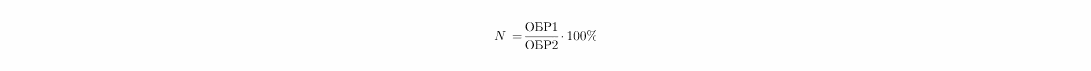 1Доля взаимодействий граждан и коммерческих организаций с муниципальными органами и бюджетными учреждениями, осуществляемых в цифровом видеОБР1	-	числообращений			и заявлений граждан и коммерческих организаций в органы власти	субъекта Российской Федерации			и местного самоуправления	и организации государственной собственности субъекта Российской Федерации			и муниципальной собственности, направленных		в электронной		форме через сеть "Интернет, штРосстатФЕДЕРАЛЬН АЯ СЛУЖБА ГОСУДАРСТ ВЕННОЙ СТАТИСТИК ИРФЗа отчетный период ЕжегодноДоля взаимодействий граждан и коммерческих организаций с муниципальными органами и бюджетными учреждениями, осуществляемых в цифровом виде№ п/пМетодика расчетаБазовые показателиИсточник данныхОтветственный за сбор данныхУровень агрегирования информацииВременные характеристикиДополнительная информация123456781Доля взаимодействий граждан и коммерческих организаций с муниципальными органами и бюджетными учреждениями, осуществляемых в цифровом видеОБР2 - общее числоРосстатФЕДЕРАЛЬНРФЗа отчетныйДоля взаимодействий граждан и коммерческих организаций с муниципальными органами и бюджетными учреждениями, осуществляемых в цифровом видеДоля взаимодействий граждан и коммерческих организаций с муниципальными органами и бюджетными учреждениями, осуществляемых в цифровом видеобращений	иАЯ СЛУЖБАпериодДоля взаимодействий граждан и коммерческих организаций с муниципальными органами и бюджетными учреждениями, осуществляемых в цифровом видеДоля взаимодействий граждан и коммерческих организаций с муниципальными органами и бюджетными учреждениями, осуществляемых в цифровом видезаявлений граждан иГОСУДАРСТЕжегодноДоля взаимодействий граждан и коммерческих организаций с муниципальными органами и бюджетными учреждениями, осуществляемых в цифровом видеДоля взаимодействий граждан и коммерческих организаций с муниципальными органами и бюджетными учреждениями, осуществляемых в цифровом видекоммерческихВЕННОЙДоля взаимодействий граждан и коммерческих организаций с муниципальными органами и бюджетными учреждениями, осуществляемых в цифровом видеДоля взаимодействий граждан и коммерческих организаций с муниципальными органами и бюджетными учреждениями, осуществляемых в цифровом видеорганизаций в органыСТАТИСТИКДоля взаимодействий граждан и коммерческих организаций с муниципальными органами и бюджетными учреждениями, осуществляемых в цифровом видеДоля взаимодействий граждан и коммерческих организаций с муниципальными органами и бюджетными учреждениями, осуществляемых в цифровом видевласти	и	органыИДоля взаимодействий граждан и коммерческих организаций с муниципальными органами и бюджетными учреждениями, осуществляемых в цифровом видеДоля взаимодействий граждан и коммерческих организаций с муниципальными органами и бюджетными учреждениями, осуществляемых в цифровом видеместногоДоля взаимодействий граждан и коммерческих организаций с муниципальными органами и бюджетными учреждениями, осуществляемых в цифровом видеДоля взаимодействий граждан и коммерческих организаций с муниципальными органами и бюджетными учреждениями, осуществляемых в цифровом видесамоуправлении,	аДоля взаимодействий граждан и коммерческих организаций с муниципальными органами и бюджетными учреждениями, осуществляемых в цифровом видеДоля взаимодействий граждан и коммерческих организаций с муниципальными органами и бюджетными учреждениями, осуществляемых в цифровом видетакже	организацииДоля взаимодействий граждан и коммерческих организаций с муниципальными органами и бюджетными учреждениями, осуществляемых в цифровом видеДоля взаимодействий граждан и коммерческих организаций с муниципальными органами и бюджетными учреждениями, осуществляемых в цифровом видегосударственной	иДоля взаимодействий граждан и коммерческих организаций с муниципальными органами и бюджетными учреждениями, осуществляемых в цифровом видеДоля взаимодействий граждан и коммерческих организаций с муниципальными органами и бюджетными учреждениями, осуществляемых в цифровом видемуниципальнойДоля взаимодействий граждан и коммерческих организаций с муниципальными органами и бюджетными учреждениями, осуществляемых в цифровом видеДоля взаимодействий граждан и коммерческих организаций с муниципальными органами и бюджетными учреждениями, осуществляемых в цифровом видесобственности, штДоля взаимодействий граждан и коммерческих организаций с муниципальными органами и бюджетными учреждениями, осуществляемых в цифровом виде